 Информационная справка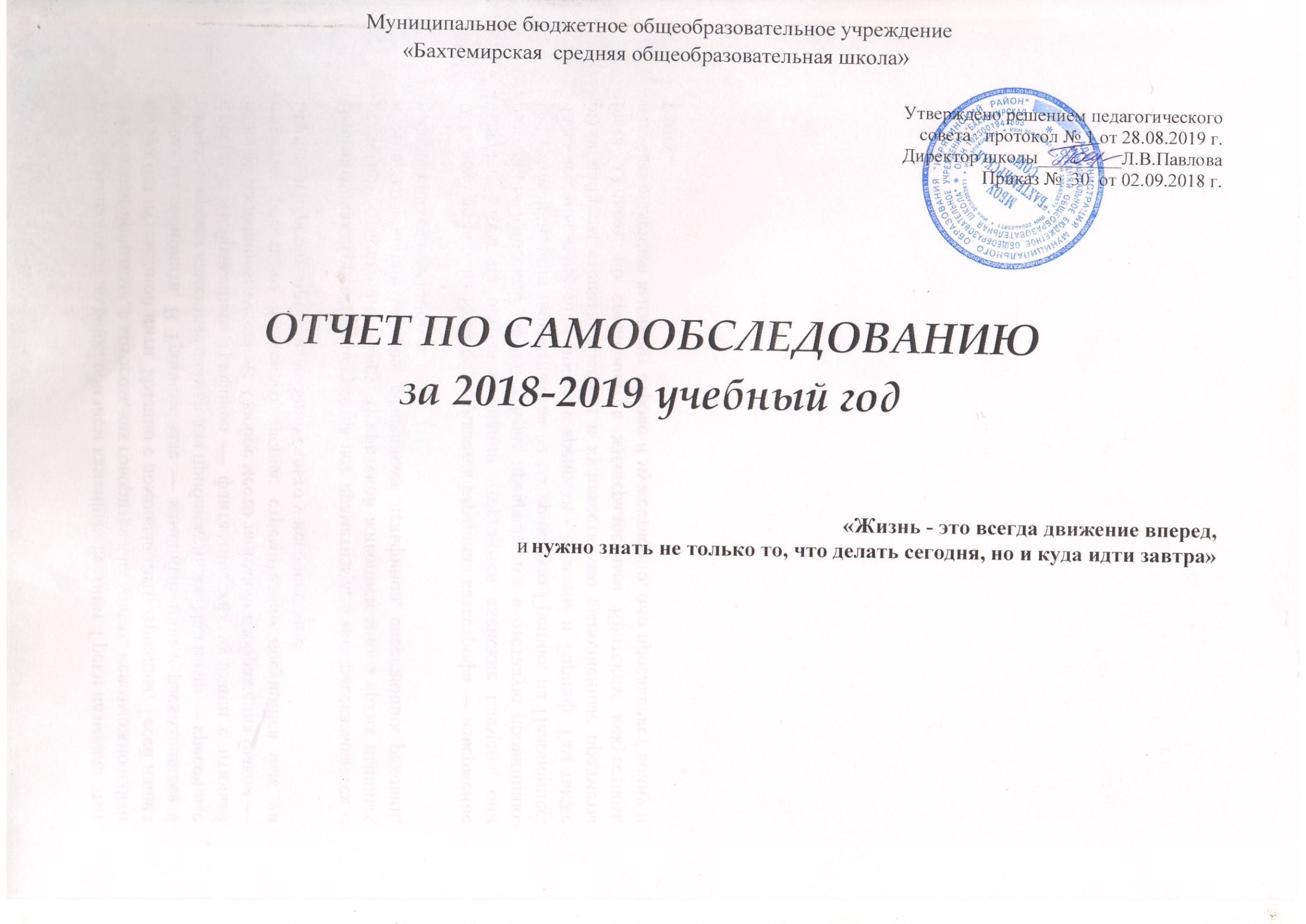 ЭКОНОМИЧЕСКИЕ И СОЦИАЛЬНЫЕ УСЛОВИЯ ФУНКЦИОНИРОВАНИЯ ШКОЛЫМБОУ «Бахтемирская средняя общеобразовательная школа» одна из старейших школ Икрянинского района. Школа расположена в центре села Бахтемир. Село расположено недалеко от районного центра ( 10 км), находится в живописнейшем месте низовья Волги..Расположенность от райцентра  позволяет учащимся посещать детские Дома творчества, учреждения дополнительного образования. Но в селе работают клуб, сельская библиотека. Школа поддерживает тесную связь с данными учреждениями. В селе проживают представители  разных национальностей, обучаются дети-биллинги. В микрорайоне проживают представители многих национальностей, поэтому актуальной является проблема создания условий для формирования этнической толерантности школьников, приобщения их к общекультурным и социальным ценностям общества. Иногда социальное окружение оказывает отрицательное воздействие на подрастающее поколение, многие родители не занимаются воспитанием, так как работают за пределами села и города Астрахани. Школа удовлетворяет образовательные потребности и запросы различных слоев населения, предоставляя равный доступ к получению образования семьям с различным уровнем доходов и образования родителей (законных представителей). Школа размещается в двухэтажном каменном здании, построенном в 60-70 годах прошлого столетия. Школа, имеющая современную материально-техническую базу, с набором секций, кружков и факультативов, является  учреждением всестороннего развития детей как во время занятий, так и во внеурочное время. Велика роль школы  в укреплении школьных традиций и в уже сложившихся традициях поселка. Именно в школе под руководством опытных педагогов организуется внеурочная деятельность детей социально значимого характера. Социальный статус обучающихся и воспитанников и их семей       Всего семей – 300.1.3. Характеристика состава обучающихся ОУКоличество обучающихся  на конец 2018- 2019 учебного года –358 человек.По ступеням обучения: 1-4 классы – 8; 5-9 классы –8; 10-11 классы –2.Структура состава обучающихся: Средняя наполняемость классов 18,1 челКонтингент обучающихся формируется из детей, проживающих на закрепленной Постановлением Главы  МО «Икрянинский район» территории, а также других микрорайонов. Положительная динамика количества обучающихся говорит о высокой степени доверия родителей педагогическому коллективу. Информация о продолжении обучения учащимися и  выпускникамиСтруктура распределения выпускников основного общего образования:Структура распределения выпускников ступени среднего общего образования СТРУКТУРА УПРАВЛЕНИЯ ШКОЛОЙ. ОРГАНЫ ГОСУДАРСТВЕННО-ОБЩЕСТВЕННОГО УПРАВЛЕНИЯ. Управление МБОУ "Бахтемирская средняя общеобразовательная школа" осуществляется в соответствии с законодательством Российской Федерации, Уставом. Также в школе функционируют Управляющий совет, педагогический совет, профсоюз, Совет старшеклассников. Высшим органом управления школой является общее собрание трудового коллектива. Ознакомиться с Положениями об органах государственно-общественного управления можно на сайте школы http://bahtemirschool.com.ru/ Структура управления соответствует всем реальным потребностям школы и способствует качественному выполнению всех поставленных задач. Информационная открытость учреждения осуществляется посредством сайта и страницы в социальных сетях.ПРОГРАММА РАЗВИТИЯ ШКОЛЫС 2017 г. реализуется программа развития " Переход к ФГОС среднего общего образования: проблемы и перспективы " (2017 - 2019 учебный год)    Целыми программы является:1. Формирование у школьника ценности образования на основе современных педагогических и ИКТ технологий2. Активизация учащихся путем формирования у них познавательных интересов.3. Повышение уровня сформированности самостоятельной образовательной деятельности учащихся.4.Непрерывное совершенствование качества образовательного процесса и его результативности; уровня педагогического мастерства учителей, их эрудиции и компетентности в области преподаваемого предмета и методики его преподавания5. Организация научно- исследовательской и экспериментальной деятельности учащихся и педагогов, повышение профессиональной компетенции педагогов6. Участие школы  в инновационных проектах, конкурсах, активное включение педагогов и учащихся в творческий поиск;Задачами программы является:1. Обеспечить уровень образования, соответствующий современным требованиям.2. Развивать у учащихся способность к самообразованию и саморазвитию.3. Способствовать формированию человека и гражданина, владеющего ключевыми компетенциями, -позволяющими интегрироваться в современное общество и обеспечивающими возможность играть в нём активную роль;4. Продолжить внедрение в образовательный процесс современных педагогических и информационных технологий, способствующих повышению качества образования;5. Продолжить изучение и использование современных методик анализа эффективности образовательного процесса в школе.6. Повысить уровень профессиональной компетентности учителей школы7. Продолжить работу на повышением качества проведения учебных занятий на основе внедрения новых технологий8. Разработка учебных, научно-методических и дидактических материалов, сосредоточение основных усилий МО на создание у учащихся выпускных классов научной базы для успешного продолжения образования.С целью качественного обеспечения реализации ПРШ администрация и педагоги школы прошли курсы повышения квалификации на базе ИРО и других площадок.УСЛОВИЯ ОСУЩЕСТВЛЕНИЯ ОБРАЗОВАТЕЛЬНОЙ ДЕЯТЕЛЬНОСТИ Режим работы школы. Школа работает в режиме пятидневной недели в одну смену. В 1 классе — 33 учебные недели, 2-8,10 классах — 35 учебных недель, 9,11 классах — 34 учебные недели. Установленная продолжительность уроков: для средних и старших классов – по 40 минут, для 1-х классов начальной школы – 3 урока по 35 минут (сентябрь-октябрь), 4 урока по 35 минут (ноябрь-декабрь), 4 урока по 40 минут ( январь-май), 2-4-х классов начальной школы – по 40 минут. учебных занятий в 8.00. Понедельник (1 раз в месяц) – организационная линейка с 8:00 до 8:15. Содержание начального общего, основного общего и среднего общего образования в школе реализуется на основе государственных образовательных стандартов, учебного плана, разработанного школой. В основу образовательной деятельности МБОУ «Бахтемирская СОШ» положены следующие нормативные документы: • Закон РФ «Об образовании в РФ»; • Конвенция о правах ребенка; • Федеральный государственный образовательный стандарт начального и основного общего образования. В рамках образовательной деятельности реализуются следующие программа развития школы на 2017-2019 ггУЧЕБНО-МАТЕРИАЛЬНАЯ БАЗА, ОСНАЩЕННОСТЬ ОБРАЗОВАТЕЛЬНОЙ ДЕЯТЕЛЬНОСТИ Одним из приоритетных направлений в работе школы является создание условий по обеспечению комфортной образовательной среды. Школа размещается в двухэтажном каменном здании, построенном в 60-70 годах прошлого столетия.  1962 года постройки. Общая площадь помещений школы 2135 кв. м.. В школе имеется: водопровод, канализация, центральное отопление, система видеонаблюдения, АПС, с выводом на пульт пожарной службы Все системы жизнеобеспечения функционируют. Территория огорожена металлическим забором. На пришкольной территории имеется площадка по БЖ, спортивные площадки. В школе 20 компьютеров, предназначенных для учебных целей, все имеют сертификаты качества. В кабинетах химии, физики, биологии есть лаборантские. Демонстрационное и лабораторное оборудование, наглядные пособия специализированных кабинетов позволяют проводить практические работы и способствуют повышению мотивации обучающихся к исследовательской деятельности. Каждый учебный кабинет эстетически оформлен, соответствует санитарным и гигиеническим нормам, нормам пожарной безопасности, требованиям охраны здоровья и охраны труда обучающихся и работников. Учебные кабинеты обеспечены ростовой мебелью, оснащены учебно- методической литературой, наглядными пособиями, дидактическими и раздаточными материалами, техническими средствами обучения, необходимыми для организации процесса обучения в соответствии с требованиями образовательных стандартов. В кабинетах оформлены стенды, на которых размещаются материалы к уроку, рекомендации, помогающие учащимся организовать свой труд. Обучающиеся на 90 % обеспечены учебниками, входящими в Федеральный перечень учебников, рекомендуемых к использованию при реализации имеющих государственную аккредитацию образовательных программ начального общего, основного общего, среднего общего образования. В образовательном процессе предусмотрены Дни здоровья, общения с природой которые способствуют физической и эмоциональной разгрузке обучающихся. Школа является социокультурным центром, позволяющим обучающимся развивать свой кругозор, общаться с интересными людьми, получать много жизненной информации, участвовать в социально значимых мероприятиях различного уровня.ОРГАНИЗАЦИЯ ПИТАНИЯ ОБУЧАЮЩИХСЯ В МБОУ «Бахтемирская СОШ» Работа столовой организована в соответствии с требованиями, предъявленными нормативными актами к организации питания в школе. Обеспеченность пищеблока посудой, инвентарем, холодильным, технологическим оборудованием хорошая. В школе имеется современный обеденный зал на 60 посадочных мест. Бесплатного питания нет. Платным питанием и буфетной продукцией охвачены все обучающиеся. Заключен договор на обслуживание и поставку продуктов с индивидуальным предпринимателем в рамках аутсорсинга.КАДРОВЫЙ ПОТЕНЦИАЛ"Вечно изобретать, пробовать, совершенствовать и совершенствоваться - вот единственный курс учительской жизни" К.Д. Ушинский Качество  профессиональной подготовленности педагогов к решению образовательных и педагогических задачВедущими педагогическими условиями, обеспечивающими эффективное преподавание в школе, являются: уровень профессиональной подготовленности педагогов к решению образовательных и педагогических задач; уровень эффективности совместной деятельности педагогов в классах, параллелях на ступенях обучения.    В  2018-2019 учебном  году в школе работали  27 постоянных педагогических работников: 25 учителей ( из них административные функции выполняют 3 человека) , 1 педагог –психолог.   Кроме этого  внешний совместитель 1 учитель. Школа полностью обеспечена кадрами с соответствующим уровнем специализации . Характеристика по образованию: Всего –  28  педагогических работников, из них имеют:                                     * высшее педагогическое – 18 (64,2 %)                                            * среднее профессиональное  – 8  (28,5%)  Получают высшее образование 2 учителя (Шульпина Е.В.Безверхова Е.А.) -7,1 %  Получили высшее образование в Астраханском государственном педагогическом институте – 16 педработников, в Коломенском Московской области – 1 учитель, в Киргизии – 1, в Мичуринском  университете  - 1. Большая часть обучалась в АГПИ, ныне АГУ.                    10  педработников являются    выпускниками  нашей школы.   Из 28 членов педагогического коллектива имеют звания:- «Почетный работник общего образования Российской Федерации» - 8 Являются победителями:   -в  приоритетном проекте «Образование» - Грачев А.Г. -2016 г.Награждены грамотой Министерства  образования и науки Российской Федерации – 3 учителяКачественный состав педагогического коллективаАттестация педагогических кадров- необходимое условие для профессионального роста путем саморазвития, самореализации и самооценки, когда приходит ощущение успеха, признания и одобрения и меняется характер ведущих мотивов трудовой деятельности, а значит, растет качественный показатель труда. Аттестация педагога - один из способов личностного роста. Она несет в себе огромную мобилизующую функцию. В ходе подготовки и проведении мероприятий в рамках аттестации происходит:
1. обобщение опыта.
2. повышение методической грамотности.
                                                                          Сравнительный анализ качественного состава коллективаИмеют категорию по предметамАнализ кадрового состава по стажу работыВозрастной состав педагоговСредний возраст педагогов – 47 летПовышение квалификации через курсовую переподготовку      Наиболее развитый педагогический коллектив способен не только эффективно использовать имеющийся образовательный потенциал школы, но и эффективно наращивать его за счет новшеств путем самообразования, повышения профессионализма через курсовую подготовку и другое .Педагоги проходят курсовую переподготовку через дистанционные курсы такие, как на базе учебно-методического журнала « Первое сентября», издательства «Просвещение»,  ООО «Столичный учебный центр»и другие. Большинство педагогов  прошли плановую курсовую подготовку, посещали проблемные  курсы, курсы по освоению информационными технологиями, курсы по введению ФГОС НОО и ФГОС ООО, СОО, активно работали по планам самообразования. Крепкий профессиональный педагогический коллектив служит гарантом качественного образования. Педагоги постоянно совершенствуются через участие в школьных и районных методических объединениях, семинарах, конференциях различного уровня, обучение на курсах повышения квалификации и переподготовки. Участие в конкурсах педагогического мастерства также является мощным стимулом для развития, повышения своего профессионального уровня. В ШКОЛЕ РАБОТАЮТ ЗАСЛУЖЕННЫЕ И ПОЧЕТНЫЕ ПЕДАГОГИ. Кроме того, учителя являются членами муниципальных экспертных комиссий по проведению и проверке работ обучающихся на Всероссийской олимпиаде школьников, различных творческих и спортивных конкурсов. Учителя Ахмеева Б.Т., Губарева Л.А., Ибрагимлва О.А., Грачев А.Г., Хорунжева Е.И., Губарева Е.А. являются экспертами по проверке работ ОГЭ, 5 педагогов являются членами региональных профессиональных сообществ, Ассоциаций учителей-предметников, Школы Молодого педагога.РЕЗУЛЬТАТЫ ДЕЯТЕЛЬНОСТИ. КАЧЕСТВО ОБРАЗОВАНИЯНет силы более могучей, чем знание: человек, вооруженный знанием, - непобедим. (М.Горький)В школе открыт 19 классов. По итогам 2018/2019 учебного года практически все (за исключением 2 человека) обучающиеся переведены в следующий класс. Анализ эффективности совместной деятельности педагогов в классах, параллелях на ступенях обучения. Цель образования  – получение каждым учащимся школы востребованного (не ниже стандарта) образования, соответствующего его склонностям, интересам и возможностям. Решение данной проблемы в школе происходит путем создания условий, обеспечивающих запланированные результаты для каждого ученика с учетом факторов, влияющих на образовательный процесс: Создание системы педагогического мониторинга является одной из наиболее важных задач школы. Мониторинг знаний является одновременно диагностикой профессионального мастерства педагогов. В ходе мониторинга поступает обширная диагностическая информация о результатах учебной деятельности педагога. И от того, как сработал каждый учитель-предметник в классе, зависит результат всего класса, параллели, а это значит, можно установить степень слаженности, сработанности всей команды учителей того или иного класса, параллели, что является немаловажным фактором качественного показателя в обучении учащихся класса, параллели. Начальная школаВ начальной школе в 2018-2019 г.г. обучалось 158 человек, обучающихся по общеобразовательной программе «Школа России». В диаграмме представлена успеваемость учащихся начальных классов за год. Итого:             12               39           48                    7         Вывод: по итогам года успеваемость составила 94,22%, средний показатель качества знаний 35,8%На первой ступени обучения 8  классов,  в которых на конец года обучалось 158 учеников.  Из них аттестовались 2-4 классы (114  учеников). На «хорошо» и «отлично» закончили учебный год -  51, что на 2 человек ниже предыдущего года ( в 2018 было 53). Качество знаний составило    35,8что на  9.3  % ниже прошлого учебного года. На протяжении 3 лет идет снижение качества обучения.Всероссийские проверочные работы в 2019 годуВ апреле -мае 2019 года Федеральной службой по надзору в сфере образования и науки РФ проводились Всероссийские проверочные работы (далее — ВПР) для обучающихся 4 , 5,6 и 11 классов по некоторым учебным предметам. В 2017, 2018 году ВПР проходили по следующим правилам:На каждый предмет будет отведен свой день.На написание ответов на каждый предмет отведено 45 минут в 4 классе, 60 минут в 5 классе и 90 минут в 11 классе.Запрещается пользоваться любыми учебникам во время выполнения заданий.Задания разработаны для каждого из часовых поясов. Результаты будут обработаны в течение двух недель.Контрольные работы проводятся в рамках Национального исследования качества образования (НИКО), для того, чтобы оценить, как в школах преподается тот или иной предметШколы будут проводить работы на основе уже привычных для учеников и учителей форм аттестации – контрольных и самостоятельных работ, а также ряда других.Формат ВПР предусматривает единые задания по всей стране. Впервые ВПР написали учащиеся 4 классов в 2015 году.   "Всероссийские проверочные работы не являются аналогом государственной итоговой аттестации. Они проводятся на региональном или школьном уровне. В рамках ВПР будет осуществляться проверка наиболее значимых аспектов подготовки школьников как с точки зрения использования результатов обучения в повседневной жизни, так и с точки зрения продолжения образования", - пояснил глава Рособрнадзора Сергей Кравцов. Всероссийские проверочные работы для обучающихся 4-х классов проведены в штатном режиме, 5-х и 11-х классах в режиме апробации.Всероссийские проверочные работы 2018-2019 учебный годРусский языкМатематикаОкружающий мирВсероссийская проверочная работа 2019 год5 классыМатематика5 классы Русский языкИсторияБиология6 классРусский языкМатематикаБиологияИсторияГеографияОбществознание7 классРусский языкМатематикаИсторияБиологияАнглийский языкГеографияОбществознаниеФизика11 классХимияАнглийский язык11 классФизикаИсторияГеографияОсновная школаСтаршая школа   На второй ступени обучения  9 классов. На конец  года в них обучалось 184 ученика из них:  на «4» и «5» закончили 47 учеников, что на 12 человек меньше по сравнению с прошлым годом ( в 2018 было 49   «хорошистов»). Качество знаний составило   25,5 %, ниже по сравнению с прошлым годом на 2,3 % ( в прошлом году качество составило 27,8  %).А коэффициент успеваемости составил 95,6 %, повышение на 4,2 % по сравнению с прошлым годом.По результатам 2018-2019 учебного года 15 учеников закончили школу с академической задолженностью по разным предметам, 2 ученика  (по согласию законных представителей) оставлены на повторный год обучения: во 3 классе, 5 классе). 15 учащихся переведены в следующий класс условно с обязательной ликвидацией академической задолженности).   На третьей ступени обучения 2 класса, в которых на конец  2018-2019 учебного года обучалось 16учеников. Из них: 2  «отличников» и  4   «хорошистов». Качество знаний составило – 37,5 % (снижение на 12,5 % по сравнению с прошлым годом, в 2017 было 50 %)   Всего  аттестовано   343    ученик, успеваемость составила 96,6 %, повыше на 5,2 % по сравнению с прошлым 2018-2019 уч.годом- 94,2 %).  Качество знаний по школе   32,9%, на 0,6 % выше по сравнению с 2018-2019 уч.годом-  1,2 % ).Учебный план   Режим работы школы – 5-ти дневная учебная неделя для учащихся  1 - 4   классов и 6-ти дневная учебная неделя для остальных  учащихся.  Организация учебного процесса регламентируется учебным планом и расписанием занятий. Учебный план школы основан на базисном плане и включает в себя все обязательные предметы. Обучение проводится с использованием государственных программ. При составлении учебного плана соблюдается преемственность между ступенями обучения и классами, сбалансированность между предметными циклами, отдельными предметами. Уровень недельной нагрузки не превышает предельно допустимый. Использование часов школьного компонента  в рамках внеурочной деятельности позволяет учащимся заниматься дополнительно, это относится как к учащимся с высокой мотивацией на учебу, так и к учащимся с низкой мотивацией. Календарно-тематическое планирование учителей разработано в соответствии с содержанием учебных программ по изучаемым предметам общеобразовательного цикла, рассмотрено на ШМО и  утверждено директором школы. Расписание учебных занятий составлено с учетом целесообразности воспитательно-образовательного процесса, создания необходимых условий для обучающихся разных возрастных групп, дневной и недельной динамики работоспособности. При  анализе соответствия  расписания учебному плану выявлено: расписание учебных занятий включает в себя все образовательные компоненты, представленные в учебном плане школы; включает расписание элективных курсов и предпрофильных занятий. Анализ классных журналов показал: обязательный минимум содержания образования выдерживается; практическая часть образовательных компонентов выполняется согласно календарно-тематическому планированию; Во всех календарно-тематических планах  учитывается подготовка к  ГИА и ЕГЭ, по всем предметам  включается раздел повторения пройденного материала.Формы организации учебного процесса в прошедшем учебном году    Уроки (классно-урочная форма); лекции, семинары, практикум (лекционно-зачетная форма);  консультации; занятия по выбору; олимпиады, конкурсы; предметные недели;  открытые уроки;  защита проектов.   Выполнение государственных программ     Оценка реализации учебных программ, тематического планирования выявила их соответствие образовательному минимуму по всем предметам, федеральный компонент образовательного стандарта реализуется полностью, что было отмечено министерской проверкой деятельности школы.      В целях сохранения единого образовательного пространства, обеспечения преемственности преподавание ведется по учебникам, значащимся в федеральном Перечне учебных изданий.      Применяя в своей работе разнообразные и разноуровневые формы обучения, учителя создали все необходимые условия для реализации обучения детей с разными способностями, с разной степенью усвоения учебного материала.В соответствии с учебно-воспитательным планом с целью контроля за качеством  выполнения Положения о ведении классных журналов, своевременности заполнения   журнала классными руководителями, учителями-предметниками в течение года заместителем директора по УР Ержабалиевой А.А. проводилась проверка классных журналов 1 – 11 классов.           В ходе проверки можно отметить следующее: большинство записей в журналах  заполняются согласно Положения о ведении классных журналов:  аккуратно производятся записи, своевременно и объективно выставлены оценки за 3 четверть, программный материал выполнен  по всем учебным предметам;  контрольные, лабораторные, практические работы проведены согласно календарно-тематическому планированию. Нужно отметить добросовестную работу по своевременному и качественному заполнению классных журналов классных руководителей Крюковой Т.Н., Ибрагимовой Е.В.,  Сарсумат М.В., Михеевой Л.А., Марышевой Т.В. ,Ивановской Л.Г.,Шляховой Л.И., Павловой Л.В., Ахмеевой Б.Т., Ержабалиевой А.А., Ситниковой Т.В., Елхиной Л.Д., Ибрагимовой О.А., Бориевой Т.А., Сисингалиевой Т.И., Хорунжевой Е.И., Тапаевой С.Е., Ержабалиевой А.А., Кулагиной М.А., Васильевой Н.И.Однако есть замечания по заполнению классных журналов у некоторых педагогов школы: грязные записи, несоответствие датам, неточности при заполнении личных данных и другие.В соответствии с учебно-воспитательным планом с целью контроля за качеством  заполнения информационной системы Дневника.ру, классными руководителями, учителями-предметниками в течение года  заместителем директора по УР Ержабалиевой А.А. проводилась проверка ведения электронных классных журналов 1 – 11 классов Цель проверки : контроль качества ведения Дневника.ру учителями-предметниками МБОУ «Бахтемирская СОШ», проверка системности заполнения пройденных тем, своевременность записи домашнего задания, процент выставления отметок.В  МБОУ «Бахтемирская СОШ» не первый год действует  программа Дневник.ру.Большое внимание уделялось проверке электронного журнала Дневник.ру  и традиционных классных журналов. Проверка показала, что большинство записей в журналах  заполняются согласно   Положения о ведении классных журналов:  аккуратно производятся записи, своевременно и объективно выставлены оценки за  четверти, программный материал выполнен  по всем учебным предметам;  контрольные, лабораторные, практические работы проведены согласно календарно-тематическому планированию. Записи ведутся аккуратно. Журналы заполняется своевременно в соответствии с требованиями к оформлению записей в  классных журналах. Однако были отмечены замечания у некоторых педагогов: несвоевременно выставляются оценки в электронный журнал Дневник.ру , что не дает возможность родителям проконтролировать успеваемость ребенка.Дневник.ру — единая образовательная сеть России, которая формирует уникальную электронную среду для учителей, учеников и их родителей. Информационная система «Дневник.ру» позволяет создать единую информационно-образовательную сеть для основных участников образовательного процесса.   Он представляет собой современный и удобный инструмент взаимодействия учителей, родителей и учащихся.По сравнению с прошлым 2017\-2018 учебным годом в 2019 году возросло качественные и количественные показатели работы в системе Дневник.ру, а именно педагоги значительная часть педагогов школы качественно и своевременно заполняют Дневник. Ру,(вовремя выставляют текущие  и четвертные оценки, заполняют поурочное планирование, домашние задания).Однако есть незначительные замечания: вовремя не оформляется прибытие и выбытие некоторым учащимся, вовремя не выставляются оценки за четверти). Учителя Воробьева О.А., Губарева Е.А., Грачев А.Г., Морозов К.К.,  вовремя не выставляют текущие и четвертные оценки, поурочного планирование вовремя не заполняется), Основными формами работы с родителями являлись:                                             -  родительские собрания (как классные, так и общешкольные);                                                    - дни открытых дверей    - индивидуальные беседы с родителями;                                                                                         -общение через информационное пространство сайта школы; -общение через информационное пространство сайта " Dnevnik.ru".Очень важными и нужными являются собрания для родителей обучающихся 9 – 11х классов, на которых школа ориентирует родителей по пути дальнейшего получения образования их детьми. В этом учебном году систематически учителя-предметники,  классные руководители консультировали родителей: учащихся 11х классов в связи с проведением ЕГЭ по  всем предметам учебного плана; учащихся 9-х классов в связи с проведением экзамена  в форме ОГЭ и экзаменов по выбору.Индивидуальные беседы администрации и классных руководителей с родителями помогли познакомиться с микроклиматом в семье, обговорить и решить волнующие родителей проблемы.В школе  постоянно ведётся работа со слабыми учащимися, не справляющимися с программой, и их родителями. Эта работа проводилась в форме бесед, малых педсоветов, дополнительных консультаций и занятий.Качество  результатов государственной итоговой аттестации выпускников IX, ХI классов  в  2018– 2019 учебном  годуОСНОВНОЕ ОБЩЕЕ ОБРАЗОВАНИЕК итоговой аттестации были допущены 21 из 18 учащихся 9 класса. Все учащиеся успешно сдали экзамены по русскому языку и математике, не                                 .Основные статистические данные ОГЭ за 2016,2017,2018.2019 г.г.Динамика изменения среднего балла по ОГЭДинамика изменения среднего балла по ОГЭМатематика-9 класс18   выпускников  9-ых  классов  принимали участие в государственной (итоговой) аттестации.Результаты экзамена по математике  в 9 - ых  классах представлены в  таблице:15 учащихся подтвердили результат      42,8   %16  учащихся получили оценку выше – 45,7 %4 учащихся написали ниже -11,4 %Средний балл за экзамен – 4Средний балл за год -3,3Русский язык   - 9 класс18   выпускников  9-го  класса принимали участие в государственной (итоговой) аттестации Результаты экзамена по русскому языку  в 9-х классах представлены в  таблице:12  учащихся подтвердили результат    66,6  %1  учащийся получили оценку выше –5,5  %5  учащийся получили оценку ниже –27.7  %Средний балл за экзамен – 3,2Средний балл за год -3,4Помимо обязательных экзаменов (русского языка и математики) выпускники 9 класса 2019 года сдавали следующие экзамены по выбору: обществознание, географии, информатика, биологии, химии  Количество/доля участников, выбравших предметов ОГЭКоличество/доля участников, не преодолевших минимальный порог по предметам ОГЭДинамика доли обучающихся, не допущенных к ГИА, а также доли обучающихся, не получивших аттестат об основном общем образовании Количество обучающихся, получивших           аттестат об основном общем образовании в 2016, 2017, 2018,2019 годуСРЕДНЕЕ ОБЩЕЕ ОБРАЗОВАНИЕ  На конец 2018-2019 учебного года в 11-ом  классе обучалось 9 учеников. 8 выпускников были допущены к государственной итоговой аттестации и   успешно ее выдержали,  получили документ о среднем общем  образовании. 1 ученица выбыла в течение года. Допуском к итоговой аттестации в 11 классе является сочинение по литературе. Согласно плану Министерства образования Московской области обучающиеся 11 класса писали сочинение, темы сочинений были присланы по закрытому каналу связи. Направления сочинений были определены к началу учебного года и находились в открытом доступе. ВСЕ УЧАЩИЕСЯ СПРАВИЛИСЬ С НАПИСАНИЕМ СОЧИНЕНИЯ. По результатам обучения и за особые успехи в учении   Басангова А.награждена  медалью «За особые успехи в учении».По итогам   прохождения государственной итоговой аттестации  отмечается следующее:  Основные статистические данные ЕГЭ за 2016,2017,2018,2019 г.г.Динамика изменения среднего балла по ЕГЭАнализ   ЕГЭ по русскому языку 2019 годаСредний балл    56«3» - от 36 до 54 баллов получили   (условно)   3 выпускников«4» - от 54 до 70 баллов           4 выпускников«5» -  71 – 88 баллов        1 выпускницаКК – 6 2, %КУ – 100 %           Анализ ЕГЭ по математике 2019 базовый уровеньБазовый                                                              «3» -2 выпускника, « 4» -4 выпускника,  на «5» -2 выпускника                                                             КК -100 %  КУ – 100 %                                      Средний балл 4                                               КУ -    100     %       КК -   75  %Количество/доля участников, выбравших предметов ЕГЭКоличество/доля участников, не преодолевших минимальный порог по предметам ЕГЭДинамика доли обучающихся, не допущенных к ГИА, а также доли обучающихся, не получивших аттестат об среднем общем образовании Количество обучающихся, получивших           аттестат о среднем общем образовании в 2016,2017, 2018,2019 годуКоличество участников ГИА-11,получивших медаль  «За особые успехи в учении»Количество участников, получивших 100 баллов по ЕГЭ нетКоличество участников, получивших высокие баллы (от 81 до 100) на ЕГЭПо итогам экзаменов можно сделать вывод, что по ЕГЭ по математике наблюдается стабильность, понизился средний балл по всем выбранным предметам, а по русскому языку -понижение Выпускники 2019 года выбирали предметы  в большинстве случае осознанно, минимальный порог по предметам по выбору не преодолели2 выпускников по биологии и обществознанию. Школой было проведено ряд мероприятий по подготовке учащихся к ЕГЭ:  в учебном плане  средней школы предусматривался дополнительный час математики, проводились дополнительные занятия, проходили Онлайн-тестирование, пробные экзаменыДоля выпускников, преодолевших минимальный порог по обязательным предметам (математика и русский язык), составила 100%. В 2018/2019 учебном году школой была проведена огромная работа по разъяснительной работе по вопросам проведения ГИА для разных категорий участников: родителей, обучающихся, педагогов. Для педагогического сообщества проводилась интерактивная экскурсия по ППЭ, на которой представителям школ объяснялись особенности проведения ЕГЭ, работы организаторов, технических специалистов. На классных и общешкольных собраниях особенное внимание уделялось психологической подготовке детей к сдаче экзаменов, давали советы педагоги и школьный психолог. Вся эта подготовительная работа совместно с работой на уроках и во внеурочное время позволила обучающимся достойно пройти итоговые испытания и получить документы об образовании. На основе данного анализа можно сделать следующие выводы:  1.  При проведении государственной (итоговой) аттестации учащихся выпускных 9,11-х классов школа руководствовалась Положением о проведении итоговой аттестации.  Положением и инструкциями о проведении экзаменов в форме и по материалам ЕГЭ, ОГЭ, разработанным Министерством образования  и науки РФ,  нормативными правовыми документами  министерства образования  и науки Астраханской области, управления  образования администрации  МО «Икрянинский район».2.  Нормативные документы для проведения итоговой аттестации оформлены в срок,  для учителей и учащихся были оформлены стенды в соответствии с инструкцией.3.   36 выпускников 9 и 11 классов в основном  успешно овладели требованиями программ по всем предметам.4.   Уровень качества  подготовки выпускников средней школы  за этот год   составил          100  %Анализ уровня социализации выпускников школыПроблема успешной  социализации  выпускников школы остается в центре внимания педагогического коллектива. Управление процессом  социализации  учащихся осуществляется на основе диагностики, коррекции, прогнозирования потребностей (образовательных, профессиональных) школьников и родителей, а также на основе мониторинга и  анализа  социальной адаптации учащихся.Из 18 выпускников 9 класса 4   продолжат обучение в 10 классе, поступили  в ССУЗ г. Астрахани.  Выпускники 11 класса  поступили в ВУЗы и ССУЗы.Частично на выбор дальнейшего места учебы повлияла профориентационная работа, проводимая педагогическим  коллективом и коллективами ПУ и ССУЗ, вузами г.Астрахани Таким образом, все выпускники школы 2018-2019 учебного года продолжат обучение .  Кроме прочных знаний по предметам, показанных учениками школы при поступлении  в учебные заведения, ребята показывают активную жизненную позицию, готовность выполнять свои гражданские обязанности. Среди выпускников школы нет «уклонистов» от службы в российской армии, нет осужденных ребят. Этому способствует взаимодействие школы и семьи, вовлечение ребят во время учебы в школе в общественную деятельность. Родители неоднократно высказывали слова благодарности школе за подготовленность их детей к жизни в семье и обществе. Следовательно, школа успешно решает вопросы социализации выпускников, следит за их успехами дальше. Трудоустройство выпускников основной школы в 2019 годуИз 18 выпускников основной школы в 2019 году 4 человек продолжат обучение в средней школе, 12 выпускника поступили  в средние специальные учебные заведения Астраханской области (см.схему).  10 выпускников поступили на бюджетные места,2 выпускников – на коммерческие. 2 выпускника основной школы не стали поступать. Выпускники основной школы решили связать свою дальнейшую судьбу с сферой обслуживания (судовой кок, парикмахер), с архитектурой, с судостроением, грузоперевозками, 3 выпускника связали свою будущую профессию  с автодорожным ремеслом, 3 выпускника связали свою будущую профессию с ЖКХ, 1 выпускник связал свою будущую профессию с сельским хозяйством.Социализация  выпускников средней  школы в 2019 годуИз 8  выпускников средней  школы в 2019 году  4 поступили  в высшие учебные заведения Астраханской и Ростовской областей (см.схему).  3 выпускника поступили на бюджетные места в АГУ и ростовский вуз (Академия МВД), 4 выпускника поступил бюджетной и в ссузы астраханской области (АБМК,, банковская школа, колледж экологии)Все выпускники 9 и 11 классов трудоустроены.На самоопределение выпускников повлияли следующие факторы:трудовое обучение и воспитание, экономическое воспитание,основы научной организации труда, приобретённые в процессе исследовательской деятельности.Мониторинг распределения выпускников 9 и 11-х классов продолжения образования показывает, что большинство учащихся стремится получить высшее или средне специальное образование.Выпускники школы готовы выполнять свои гражданские обязанности. На это сильное влияние оказала активность учащихся в общественной деятельности в школе.В течение года учащиеся 9 и 11 классов познакомились с преподавателями ВУЗов, его традициями, участвовали в олимпиадах по предметам и заняли призовые места. Анализ мотивов самоопределения выпускников показал, что большинство учащихся ориентируются на знание учебных предметов, и престиж профессии. У выпускников школы преобладают положительные мотивы выбора профессии. Учащиеся (90%) делают выбор сознательно, а не под давлением друзей или обстоятельств.Решению проблемы успешной  социализации  школьников способствовала организованная предпрофильная подготовка.Успехи и достижения учащихся в мероприятиях разного уровня, их участие в школьных, районных и областных олимпиадах, результаты тестирования по выявлению профессиональных наклонностей девятиклассников учитывались при выборе дальнейшего пути. Итогом предпрофильной подготовки явилось анкетирование учащихся, их родителей по выбору будущего профиля обучения.В школе были созданы условия для социально-психологической поддержки личностного и профессионального самоопределения учащихся. Эффективно проводилась профориентационная работа.Цели профориентационной работы: 1. Оказание поддержки учащимся в процессе выбора ими профиля обучения и сферы будущей профессиональной деятельности.2. Выработка у школьников сознательного отношения к труду, профессиональное самоопределение в условиях свободы выбора сферы деятельности в соответствии со своими возможностями, способностями и с учетом требований рынка труда.Задачи профориентационной работы: -получение данных о предпочтениях, склонностях и возможностях учащихся,-выработка гибкой системы сотрудничества старшей ступени школы с учреждениями дополнительного и профессионального образования.Основные мероприятия профориентационной работы:1. Взаимодействие с предприятиями поселка (экскурсии, встречи с руководителями, шефами).Мероприятия- Договоры с предприятиями социума о сотрудничестве: -Организация экскурсий на предприятия района: кирпичный завод, автошкола, БИОСадминистрация; пожарная часть; милиция; библиотека; музей.- Посещение предприятий в рамках проведения «Урока успеха», - встреча с выдающимися людьми школы, села, района.-Организация профессиональных проб в рамках проведения районного Дня дублёра и Дня самоуправления в школе. 2. Система работы с образовательными учреждениями района и областиМероприятия:-Профпробы -Участие в днях открытых дверей. День открытых дверей АГТУ, АГУ, АГАСУ в феврале - мае 2019 г. -Встречи школьников с представителями ВУЗов и СУЗов, классные часы по профориентации.-Экскурсии в ЦЗН, на предприятия района. Проведение тестирования сотрудниками Икрянинского  ЦЗ, Выводы:В школе созданы все условия для успешной учёбы, каждый ученик может выбрать соответствующий ему уровень подготовки, необходимый для дальнейшего самоопределения в выборе профессии.В течение 3-х лет сохраняется тенденция роста количества выпускников школы, продолжающих обучение в ВУЗах, ССУЗах.По мнению родителей, выпускники школы подготовлены к выбору профессии, к самостоятельной жизни в семье и обществе. Учителя школы готовят выпускников для жизни в семье, обществе, учат умению выжить и сориентироваться в рыночных отношениях, выбрать специальность необходимую и востребованную обществом, найти своё место в жизни.Качество  методической работы  за 2018-2019 учебный годУчитывая достижения школы в педколлектив работал по теме: " Переход к ФГОС среднего общего образования: проблемы и перспективы " (2017 - 2019 учебный год)В ходе анализа работы школы за 2018-2019  учебный год были выявлены следующие проблемы: Проблемы содержания методической работы в проведении диагностики уровня теоретической подготовки и профессиональной квалификации педагогов (отсутствие специальных диагностических методик); в овладении методикой мониторинга образовательного процесса; в организации системы работы по самообразованию учителей; при организации исследовательской деятельности учителей;при внедрении в практику  работы МО активных форм обучения;Проблемы и задачи, стоящие перед школой, педколлектив решал через следующие формы методической работы:тематические педагогические советы;работа учителей в школьных методических объединениях;работа учителей над темами самообразования;открытые уроки;методические (предметные) декады;семинары и совещания;педагогические конференции ;«круглые столы»;консультации по организации и проведению современного урока;диагностирование;самостоятельная работа учителей;обзор научной, педагогической литературы ;методический день;педагогический мониторинг;организация и контроль курсовой системы повышения квалификации;аттестация учителей.Деятельность педагогического и методического совета школы     Высшей формой коллективной методической работы всегда был и остается педагогический совет. Педагогический совет является органом самоуправления коллектива педагогов, на котором они сочетают в себе функции объекта и субъекта административного внутришкольного управления в соответствии с закрепленными за каждым из них должностными полномочиями. Тематика проведения педагогических советов актуальна и востребована, соотносилась с поставленной проблемой школы. Деятельность методических объединений школыРабота с методическими объединениями. Основное направление школьных методических объединений (ШМО учителей-предметников и ШМО классных руководителей) - поиск новых технологий, которые влияют на развитие умений и навыков учащихся. Работа ШМО способствует повышению уровня квалификации учителя, реализации его методической деятельности по предмету, обмену опытом; направлена на выработку единых педагогических требований к реализации государственного стандарта в образовании.  Главной задачей работы методических объединений  являлось совершенствование педагогического мастерства учителяПроанализировав работу методических объединений, следует отметить, что все они работают над созданием системы обучения, обеспечивающей потребность каждого ученика в соответствии с его склонностями, интересами и возможностями. Целенаправленно ведется работа по освоению учителями современных методик и технологий обучения. Большое внимание уделяется формированию у учащихся навыков творческой научно-исследовательской деятельности; сохранению и поддержанию здоровьесберегающей образовательной среды. В методических объединениях успешно проводится стартовый, рубежный и итоговый контроль по всем предметам.     Большую роль в работе МО играют руководители. Руководители школьных предметных МО   Губарева Л.А.. Ибрагимова О.А.,  Ситникова Т.В.относятся к своей работе добросовестно, творчески, ведут большую подготовительную работу с детьми, учителями по подготовке и проведению различных олимпиад и конкурсов. Губарева Л.А., Ибрагимова О.А., Ситникова Т.В. подробно знакомят с документами о введении ФГОС НОО, ФГОС ООО, СОО, делятся своими знаниями с коллегами, обсуждают спорные вопросы, стремятся к созданию в школе необходимых условий обучения, отвечающих требованиям времени. Постоянно дают открытые уроки и воспитательные мероприятия, как для коллег школы, так и для учителей других школ района, которые всегда проходят на высоком методическом уровне. На своих уроках они использует презентации, видеоролики, тесты, он-лайн задания, что повышает мотивацию учащихся и интерес к предмету.На методических объединениях обсуждались следующие общие вопросы:изучение нормативно-правовых документов;работа с федеральными образовательными стандартами;методики создания и систематизации дидактического материала,  уровневого контроля;формы и методы итогового контроля (тестирование, собеседование, рефераты, творческие отчеты и т.д.);информационные  технологии и проблемы их внедрения в практику;качество подготовки выпускников на каждой ступени обучения; использование в учебно-воспитательном процессе коммуникативных и информационных технологий;создание портфолио учителя и  ученика. Анализ работы методического объединения учителей начальных классов за 2018-2019 учебный годАнализ работы МО проводится с целью оценки деятельности учителей начальных классов, разработки целей на 2019-2020 учебный год, определения путей совершенствования работы МО учителей начальной школы. Одной из ведущих задач модернизации структуры и содержания общего образования является повышение эффективности образовательного процесса в школе. С 2011 г. в первых классах началась реализация федеральных государственных образовательных стандартов. Отличительной особенностью нового стандарта является его деятельностный характер, ставящий главной целью развитие личности учащегося. Система образования отказывается от традиционного представления результатов обучения в виде знаний, умений и навыков, формулировки стандарта указывают реальные виды деятельности, которыми учащийся должен овладеть к концу начального обучения. Требования к результатам обучения сформулированы в виде личностных, метапредметных и предметных результатов. Решению вышеозначенных задач способствует работа МО учителей начальных классов. Методическая работа - это основной вид образовательной деятельности, который представляет собой совокупность мероприятий, проводимых администрацией школы, учителями и воспитателями в целях овладения методами и приемами учебно-воспитательной работы, творческого применения их на уроках и во внеклассной работе, поиска новых, наиболее рациональных и эффективных форм и методов организации, проведения и обеспечения образовательного процесса. Основная научно-методическая тема, над которой работает коллектив МО учителей начальных классов «Повышение эффективности и качества образования в начальной школе в условиях реализации ФГОС НОО». В своей деятельности МО учителей начальных классов руководствуется федеральными государственными образовательными стандартами, нормативными документами, рекомендациями ИМЦ и конкретными целями и задачами, стоящими перед коллективом начальной школы. Исходя из поставленной цели работы МО учителей начальных классов, была запланирована методическая работа, работа по преемственности, открытые уроки, мастерские, семинары, работа творческих групп. Поставленные цель и задачи достигнуты благодаря активной работе членов МО и их заинтересованности в составе 8 учителей начальных классов.Качество знаний, степень обученности обучающихся по предметам. Вся работа методического объединения учителей начальных классов направлена на решение задачи повышения качества учебно – воспитательного процесса и совершенствование образовательного пространства. В течение учебного года в начальной школе осуществляется педагогический мониторинг. Одним из его этапов являлось отслеживание и анализ качества обучения и образования по ступеням обучения. Анализ уровня промежуточной и итоговой аттестации по предметам позволяет выявить недостатки в работе педагогического коллектива по обучению учащихся, их причины. Проводится мониторинг уровня сформированности обязательных результатов обученности по русскому языку и математике в виде административных контрольных работ. Мониторинг степени готовности выпускников начальной школы к обучению  на второй ступени осуществляется согласно программе по преемственности между начальным и средним звеном. В начальной школе в 2018-2019 г.г. обучалось 158 человек, обучающихся по общеобразовательной программе «Школа России». В диаграмме представлена успеваемость учащихся начальных классов за год. Вывод: по итогам года успеваемость составила 94,22%, средний показатель качества знаний 47,8%Сравнительный анализ результатов качественной успеваемости по предметам показал              Математика                                                                                                                                               Русский язык                                                         Литературное чтение                                                                                                                                   Окружающий мир                                         В современной школе методическая работа направлена на совершенствование педагогического мастерства учительских кадров, включение в педагогический  поиск, применение ИКТ в образовательном  процессе. В 2018 – 2019 учебном году МО учителей начальных классов  работало по теме «Повышение эффективности и качества образования в начальной школе в условиях реализации федерального государственного образовательного стандарта начального общего образования» Работа МО была направлена на решение основной задачи - достижение высокого уровня преподавания, изучения и внедрения в практику новых технологий, систем и методов обучения.Цель работы методического объединения - повышать качество знаний учащихся посредством применения инновационных образовательных технологий.При планировании содержания методической работы педагоги старались отобрать наиболее эффективные формы работы:ü Методическое объединениеü Индивидуальные консультацииü Индивидуальная работа по теме самообразования.ü Предметные недели.ü Участие детей  в конкурсах различного уровня.ü Участие учителей в семинарах.ü Открытые уроки и внеклассные мероприятияГлавными направлениями МО учителей начальных классов на данном этапе стали:1.   Внедрение в практику каждого учителя новых технологий  обучения. 2. Исследовательская работа: проведение диагностических работ по русскому  языку и математике, анализ результатов и ошибок, мониторинги уровня  обученности и качества знаний по этим работам. 3. Обмен опытом по совершенствованию методики  преподавания, изучение  передового педагогического опыта:- взаимопосещения уроков с целью совершенствования аналитической деятельности учителей;. К сожалению в прошедшем учебном году ШМО учителей начальных классов не провело предметную неделю, учителя не приняли участие в школьной научно-практической конференции.Работа со слабоуспевающими учащимися по учебным предметам: На каждого слабоуспевающего учащегося учителями составлен план индивидуальной работы, в котором дана характеристика ученика, по каким темам у него затруднения, проводятся дополнительные занятия, профилактические беседы классных руководителей и администрации школы с обучающимися и их родителями;  психологом  из группы риска проведены беседы, диагностики. Для слабоуспевающих учащихся учителями составляются карточки-помощники при написании изложений и сочинений, карточки с дифференцированными заданиями, в которых показаны приемы работы над примерами и задачами. Работа с одарёнными детьми Ежегодно пополняется банк данных по одарённым детям.  Учащиеся начальных классов принимают активное участие во всероссийских и международных конкурсах: «Русский медвежонок», «Кенгуру», «Золотое Руно», «Пегас» по литературному чтению; школьных и районных конкурсах. Результаты участия начальной школы в олимпиадах, конференциях, конкурсах для интеллектуально одаренных и творческих детей различных уровней:  Внеурочная работа. Цель внеурочной деятельности, как и деятельность обучающихся в рамках уроков направлена на достижение результатов освоения основной образовательной программы. Но в первую очередь – это достижение личностных и метапредметных результатов. Это определяет и специфику внеурочной деятельности, в ходе которой обучающийся не только и даже не столько должен узнать, сколько научиться действовать, чувствовать, принимать решения и др. Если предметные результаты достигаются в процессе освоения школьных дисциплин, то в достижении метапредметных, а особенно личностных результатов – ценностей, ориентиров, потребностей, интересов человека, удельный вес внеурочной деятельности гораздо выше, так как ученик выбирает ее исходя из своих интересов, мотивов.Задачи:·        развитие интересов, склонностей, способностей, возможностей учащихся к различным видам деятельности;·        создание условий для индивидуального развития ребенка в избранной сфере внеурочной деятельности;·        формирование системы знаний, умений, навыков в избранном направлении деятельности;·        развитие опыта творческой деятельности, творческих способностей;·        создание условий для реализации приобретенных знаний, умений и навыков;·        развитие опыта неформального общения, взаимодействия, сотрудничества;·        расширение рамок общения в социуме.Внеурочная деятельность организуется по направлениям развития личности:  спортивно-оздоровительное, духовно-нравственное, социальное, общеинтеллектуальное, общекультурное, Для реализации этих направлений учителями начальных классов были разработаны программы по ВУД. Это:«Шахматы в школе»«Веселые капельки»«Умелые ручки»«Наглядная геометрия»«Занимательная математика»«Почитай-ка»«Азбука безопасности»Характерной чертой системы работы начальной школы являются различные формы интеграции учебной и внеучебной деятельности, которая ярко представлена при проведении тематических недель. В этом учебном году была проведена предметная неделя (по эстетическому циклу), которые позволяют углубить и расширить знания учащихся во внеурочной деятельности, применить нестандартные формы работы с детьми, повысить мотивацию, сплотить классные коллективы, развить толерантность, дать возможность каждому ребенку проявить свой талант. Особое значение при проведении предметной недели приобретают формы учебно- воспитательной работы предметной направленности, когда материал, изучаемый на уроках, находит свое логическое завершение во внеурочной деятельности. Это формы работы, которые соединяют в себе обучение и воспитание в единый процесс: – нетрадиционные занятия; – дидактические сказки - путешествия в предмет; – организация выставок учеников, – олимпиады по предмету,  – тематические конкурсы. Результаты проведения предметной недели: – учащиеся показали хорошие знания по предметам , умения применять знания в различных ситуациях, неординарные решения трудных вопросов; – интересные разнообразные нетрадиционные формы проведения предметных недель вызывают большой интерес учащихся (массовость - не менее 80 % от общего количества учащихся); – учителя в ходе предметных недель проявили хорошие организаторские способности, что способствует развитию творчества и профессионального роста самого учителя. Нет классов, которые бы совсем не принимали участие в предметных неделях. Следует отметить, активное участие первоклассников, что свидетельствует об их успешной адаптации к школьной деятельности. На предметных неделях прошли конкурсы газет, выставки поделок, рисунков и плакатов, инсценировки по математике, русскому языку. Анализ работы методического объединения учителей предметов естественно – математического цикла за 2018– 2019учебный годВ 2018– 2019 учебном году методическое объединение учителей предметов естественно – математического цикла работало над темой: «Совершенствование профессиональной компетентности учителя с целью создания условий для реализации обеспечения изменений в структуре, содержании и организации образовательного процесса в соответствии с государственными стандартами нового поколения».Цель работы: Освоение активных форм и методов обучения, воспитания и развития творческих и самостоятельных учащихся.Исходя из цели,  были поставлены задачи, над которыми работали учителя,  входящие в методическое объединение:1. Повышать профессиональную квалификацию учителей МО.2.Обеспечить преемственность реализации ФГОС НОО и  ООО в школе.3. Совершенствовать качество преподавания предметов естественного цикла путем использования современных образовательных технологий.4. Обеспечить реализацию мероприятий, направленных на обобщение и распространение  опыта введения и реализации ФГОС ООО  в учреждении и за его пределами.5.Развивать творческие и интеллектуальные способности учащихся и интерес к естественно – научным дисциплинам, продолжать целенаправленную работу учителей с учащимися, мотивированными на учёбу, обеспечить выход на практические конференции и конкурсы.6.Обеспечивать качественную подготовку к ГВЭ учащихся 9 класса и учащихся 11 класса.7. Оказать помощь молодому специалисту при адаптации в новом коллективе, создать информационное пространство для самостоятельного овладения профессиональными знаниями. Каждый учитель МО работал над темой самообразования:Ибрагимова О.А. «Развитие познавательной деятельности учащихся на уроках биологии».ГрачевА.Г. продолжал работать над ранее выбранной темой.Губарева Е.А. «Внедрение системно - деятельностного подхода на уроках географии».Для успешной реализации задач методического объединения участники   МО регулярно проходят курсовую подготовку, что способствует успешному решению многообразных проблем образовательного процесса, совершенствованию методов и форм обучения, освоению образовательных технологий.Учителями МО в 2018 – 2019 учебном году проводились открытые уроки, так как это одна из форм повышения педагогического мастерства и возможность демонстрации опыта и мастерства учителя, а также один из способов повышения квалификации учителей, которые присутствуют на открытых уроках. Так Губарева Е.А. – в 6 классе дала открытый урок  по теме «Вулканы мира» и в 8 классе по физике «Закон Джоуля Ленца»  Грачев А.Г. Урок по химии. Урок во многом отвечали условиям ФГОС.Результативным фактором работы учителя является качество обучения и степень обученности учащихся, все учителя МО работают над тем, чтобы у учащихся была повышенная мотивация к изучению предметов естественно – математической направленности, так как в современном обществе всё большее значение приобретают технические профессии. Положительная мотивация учителей объясняется осознанием ими позитивного влияния на результаты собственной деятельности и результаты уровня успешности обучения.   Грачев А.Г. подготовил к олимпиаде по экологии  Пименову С.., которая заняла 1 место на муниципальном этапе. Клепиков Д,- информатика 1 место. Ибрагимова О.А. подготовила Басангову Лизу олимпиаде по биологии, которая  заняла 3 место, Бориева Т.А. - Клепикова Д - математикаГубарева Е.А подготовила учениц Басангову Лизу и Яваеву Диляру к летней смене в технопарке по физике. Губарева Е.А. Приняла участие в конкурсе по краеведению «Знай наших».  Грачев А.Г.-участие в семинаре издательства «Бином». Курсы по IT технологиям во внеурочной деятельности. Учителя МО успешно прошли Всероссийское тестирование педагогов 2018 и получили дипломы.К сожалению по объективным причинам  не провели неделю  предметов естественно – математического цикла.Одним из аспектов работы с детьми является предоставление учащимся возможности попробовать свои силы в преподавании любимого предмета. Так во время «Дня дублёра» каждый из учителей нашего МО помог детям в подготовке и проведении уроков естественно-математического профиля.                Общие выводы:Вывод.Все педагоги на своих уроках и во внеурочное время стараются развивать творческий потенциал, логическое мышление школьников, учитывают способности, интересы, ценностные ориентации учащихся через разнообразные формы и методы обучения, исследовательские работы, проектно-исследовательскую деятельность учащихся.Наряду с положительными результатами работы МО естественно-математического цикла существуют определенные проблемы. Это низкий уровень учебной мотивации у некоторых учащихся, и, как следствие, невысокое качество знаний на протяжении ряда лет, недостаточное материальное и методическое оснащение кабинетов.Исходя из вышесказанного, целей и задач, поставленных перед школой в целом, ШМО естественно-математического цикла будет решать следующие задачи:1. Вести работу по активному внедрению современных образовательных технологий.2. Создать условия для самореализации всех участников образовательного процесса путем активизации познавательной деятельности учащихся, раскрытие их творческого потенциала и участие в инновационной деятельности.3.Продолжить работу с одаренными детьми.4. Повышать уровень учебной мотивации и качество знаний учащихся.Анализ работы методического объединения учителей гуманитарного цикла  за 2018-2019 учебный год    В текущем учебном году деятельность ШМО    строилась в соответствии с требованиями всех нормативно – правовых документов, регламентирующих деятельность учителя в условиях современной системы школьного образования, планом работы школьного методического объединения учителей социально-гуманитарного цикла, общешкольной методической темой, методической темой ШМО, отражая работу по реализации задач на 2018– 2019 учебный год.Методическая тема школы «Рациональная организация образовательного процесса: создание ситуации успеха для реализации обучающимися равных реальных возможностей с целью социализации и адаптации в обществе».Исходя из темы методического объединения учителей социально -  гуманитарного цикла: «Роль предметов социально-гуманитарного  цикла в процессе социализации и самоопределения учащихся», были определены задачи МО, которые решались  через совершенствование методики проведения уроков, индивидуальной и групповой работы со слабоуспевающими и способными обучающимися, коррекции знаний обучающихся на основе диагностической деятельности учителя, развития способностей и природных задатков обучающихся, ознакомления учителей с новой педагогической и методической литературой.Члены школьного методического объединения приложили максимум усилий для реализации поставленных в 2018-2019 учебном году целей и задач. Деятельность учителей ШМО носила творческий характер, отличалась стремлением проводить мероприятия методического объединения с целью совершенствования профессиональной подготовки и методического мастерства педагогов, обогащения практического опыта учителей – предметников.	Каждый учитель-предметник в соответствии с выбранными УМК, рекомендованными Министерством образования РФ, составил рабочие программы. Таким образом, все рабочие программы соответствовали требованиям программ специальных (коррекционных) и общеобразовательных учреждений. Программы были пройдены в полном объеме.  	              Учителями МО широко использовались ТСО на уроках, продолжалось накопление и систематизация наглядного, дидактического и раздаточного материалов.  Педагоги работали над созданием фонда оценочных средств по предметам цикла.  Создавались презентации к урокам. Все учителя стараются иметь необходимый материал для работы.  Одной из форм мотивации к обучению и пробуждения интереса к предметам гуманитарного цикла являются методические предметные недели,которые традиционно проводятся в  школе. Задачи предметной недели тоже достаточно традиционны: 1.Привлечь учащихся для организации и проведения Недели. 2.Провести в каждом классе мероприятия, содействующие развитию познавательной деятельности учащихся, расширению знаний по русскому языку и литературе, истории, обществознанию, английскому языку формированию творческих способностей; 3.Организовать самостоятельную и индивидуальную, коллективную практическую деятельность учащихся, содействуя воспитанию коллективизма и товарищества, культуры чувств (ответственности, чести, долга). Принципы проведения недели: каждый ребенок является активным участником всех событий Недели. Он может попробовать себя в разных ролях, попробовать свои силы в различных видах деятельности: фантазировать, выдвигать идеи, реализовывать их, рисовать, загадывать (придумывать) и разгадывать свои и уже существующие задачи и загадки, участвовать в конкурсах, готовить и выступать с докладами, презентациями на уроках и другое. Форма проведения: открытые, нестандартные,  виртуальные уроки , занятия внеурочной деятельностью, конкурсы, конференции, , выставки, интерактивные игры, викторины , концерты. План недели обсуждался и утвержден на заседании  МО. Все педагоги внесли свои предложения и изъявили желание провести мероприятия в рамках своей компетенции , отвечали за охват учащихся учителя. В 2018-2019 учебном году учителями- предметниками были даны открытые уроки.	         Ержабалиева А.А., учитель истории и обществознания продемонстрировала свой опыт работы на уроке «Путешествие в страну Востока», в 8-А классе.Губарева Л.А. учитель русского языка и литературы провела повторительно-обобщающий урок по теме «Наречие».  Урок «Такие интересные наречия» прошёл интересно, были активно использованы различные формы работы, инновационные технологии, т.ч. ИКТ-технологии.На высоком методическом уровне прошёл урок истории в 10 классе «Слава русской старине»- учитель Хорунжева Е.И. Интегрированный урок «Чудеса времён года» по английскому языку и музыке – провели Тапаева С.Е. и Воробьёва О.А. Урок-портрет по творчеству С.А. Есенина - Ахмеева Б.Т.Урок по литературе « Ценности, которые я возьму с собой» в 6Б показала Шульпина Е.В.Кулагина М.А. показала урок английского языка во 2 классе «Счастливый Тедди». В 5 Б классе – открытый урок по обществознанию «Труд - основа жизни»- Безверхова Е.А. Открытые уроки проводились с 21 января по 1 февраля в рамках декады гуманитарных наук. На уроках педагоги использовали различные формы работы: групповая работа, работа в парах, инсценирование, работа со справочным и дополнительным материалом, составление презентаций и т.д. Во время методической декады гуманитарных наук были запланированы и проведены познавательные экскурсии: учащиеся 7-10 классов посетили областную библиотеку им. Н.К.Крупской  (отв. Губарева Л.А.Воробьёва О.А.) Учащиеся с большим интересом слушали историю создания библиотеки, посетили отдел редкой книги. Учащиеся 5-6 классов посетили районную библиотеку, они услышали интересные рассказы работников библиотеки о писателях- юбилярах: И.С.Тургенев- 200лет со дня рождения, Н.Н.Носов- 105лет со дня рождения, А.П.Гайдар-115лет,П.П.Бажов-140лет. Ребята с интересом слушали рассказы о детстве писателей, участвовали в литературных викторинах инсценировках. Выступление о писателях- юбилярах подготовила и провела Безверхова Е.А.- библиотекарь школы. Эрудицию и находчивость показали ребята 5-8классов в викторинах: На службе у родного языка - 9кл.Шульпина ЕВ, «Знаете ли вы творчество А.С.Пушкина?»- 8классы- Губарева Л.А., Ахмеева Б.Т. «Своя игра» 6 классы. Тапаева С.Е. Кулагина М.А. «Угадай мелодию» -7Б-Воробьёва О.А. Для учащихся школы был проведён тотальный диктант «Лучший грамотей» отв. Шульпина Е.В., все работники школы имели возможность поучаствовать в тотальном диктанте. Отв. Губарева Л.А.Были организованы литературные конкурсы «Искусство поэзии и художественного слова» для 5-7 классов, отв. Шульпина Е.В. и для8-11классов, отв. Ахмеева Б.Т. Проводился социологический опрос на знание исторических личностей, мировых известных личностей, писателей, поэтов, музыкантов, певцов. Ответственные: Ахмеева Б.Т. Кулагина М.А. Хорунжева Е.И. Все классы вместе с классными руководителями участвовали в выставке юбилейных литературных газет. В 8х классах была проверена техника чтения. Заканчивалась декада гуманитарных наук «Литературной гостиной» отв. Ахмеева Б.Т. для учителей и всех работников школы. В уютной гостиной звучали стихи любимых авторов, а также авторские стихотворения прочла Крюкова Т.Н. Все запланированные мероприятия были проведены, подводились итоги, которые были объявлены на общешкольной линейке. Победители и участники награждены грамотами и благодарностями. Анализируя мероприятия, можно сказать, что детям очень нравятся эти формы работы, они с каждым годом становятся все более самостоятельными и дисциплинированными в подготовке и участии в неделе.В работу МО внедрялись инновационные технологии (информационные и мультимедийные). На сегодняшний день учителями МО  разработано много  внеклассных мероприятий и уроков по предметам цикла с использованием ИКТ: классные часы, посвященные Конституции РФ,  Дню народного единства, Дням воинской славы (блокада Ленинграда, Сталинградская битва, Курская битва) и т.д.  Хочется отметить, что эти уроки и мероприятия прошли на высоком уровне.  А также то, что эти уроки каждый год проводятся все более интересно и не повторяются. Поэтому ребята с удовольствием принимают в них участие.    Использование инновационных технологий помогает учителям-предметникам найти индивидуальный подход к каждому ученику, дифференцированно оценивать знания ребят,   развивать их интеллект.Также, учителями–предметниками  проводились мониторинги качества знаний, которые показали средний балл успеваемости обучающимися.Решая общешкольную методическую проблему, члены МО активно участвовали в педагогических советах школы, в работе МО классных руководителей. , в видеоконференциях по подготовке ГИА и ЕГЭ, являлись экспертами по проверке сочинений (допуск к ЕГЭ по литературе)- Губарева Л.А.,Шульпина Е.В., эксперты по проверке районных олимпиад по русскому языку и литературе - Губарева Л.А.В течение учебного года проводилась и внеклассная работа по предметам МО.Внеклассная работа прошла по нескольким направлениям.С целью повышения качества обучения детей в школе,   проводились поэтические конкурсы, школьные викторины, по итогам которых были определены победители. Ребята принимали участие в этнографическом диктанте (1ноября 2018г.) 11 кл. классный руководитель Ахмеева Б.Т. Учащиеся принимали участие в районных олимпиадах по русскому языку, литературе, истории, обществознанию, английскому языку. Любители поэзии и художественного слова принимали участие в областном конкурсе «Мелодия души», « Живая классика». Отв: Губарева Л.А., Шульпина Е.В. Свои творческие работы учащиеся 6-7 классов представили на областной конкурс « Андреевские чтения». Отв. Шульпина Е.В., Губарева Л.А.Велась работа по краеведению. Ребята старших классов в течение года посещали музеи города, возлагали цветы к памятникам героев.Анализ итогов работы показал, что поставленные задачи в основном выполнены.Но в работе МО социально-гуманитарного цикла существуют недостатки. Не смогли обеспечить транспортом ребят, которые готовились на всероссийский конкурс юных талантов «Синяя птица», конкурс состоялся в г. Астрахань в гостинице « Виктория Палас» в 7ч вечера. Слабые результаты по ВПР по русскому языку в 5,6,7 классах.    Упала взаимопосещаемость уроков своих коллег. Главное в том, что недостатки анализируются, а значит, возможно, их устранение. Анализируя работу  МО гуманитарного цикла, хотелось бы дать следующие рекомендации по работе в следующем учебном году:- уделять пристальное внимание  изучению и внедрению современных методов и технологий обучения;-совершенствовать методики построения урока;  - осуществлять мониторинги педагогов и обучающихся об уровне проведения различных мероприятий;На основании вышеперечисленного, работу педагогов МО социально-гуманитарного цикла в 2018-2019 учебном году можно признать удовлетворительной.Показателями успешной работы членов МО социально-гуманитарного цикла можно считать: - Стабильные показатели успеваемости и повышение качества знаний.   - Сохранение положительной мотивации обучающихся. - Результаты инновационной деятельности педагогов. - Системный подход к анализу и планированию своей деятельности.- Систематически проводится работа по повышению квалификации педагогов.- Активно ведется работа над темами самообразования. В результате анализа работы на заседании МО за 2018-2019 учебный год « Анализ работы за год. Задачи и планирование работы на новый учебный год»  (протокол №5),  были   определены  цели и задачи на следующий учебный год в соответствии с темой школы.Методическое объединение социально-гуманитарного цикла в новом учебном году начнет  работу по теме: «Внедрение современных образовательных технологий в целях повышения качества образования по предметам гуманитарного цикла в условиях  ФГОС»Перед учителями поставлены следующие задачи:- создать условия для самореализации учащихся в учебно - воспитательном процессе и развитии их ключевых компетенций;- повышать мастерство и квалификацию учителей-предметников социально-гуманитарного цикла в соответствии со стандартами нового поколения;  - обеспечить внедрение  на уроках социально-гуманитарного цикла новых образовательных технологий; - проводить мониторинг использования учителями  эффективных технологий обучения и воспитания с целью их обобщения, изучения и дальнейшего внедрения в практику работы;  - систематически проводить мониторинги уровня знаний по предметам для   улучшения качества обучения;Одной из форм творческого охвата учащихся в рамках недели стал конкурс литературных и исторических газет, в котором приняли участие как коллективные творческие группы и, так и индивидуальные участники. Газеты отличались большим творческим разнообразием, как форм так и содержаний . Тематика газет основывалась на юбилейных датах, начиная  юбилеем Жуковского , заканчивая секретами гибели царской семьи. В результате конкурса продолжает формироваться методическая копилка кабинетов.По окончанию недели была проведена итоговая линейка, на которой были награждены все абсолютно  участники  недели, подведены итоги и поставлены новые задачи. Неделя гуманитарных наук пользуется огромной популярностью среди учащихся школы и имеет своих активных участников, в основном это учащиеся среднего звена, и что хорошо, в ней участвуют  отстающие ученики.  Общие выводы:Анализ итогов работы ШМО показал, что поставленные задачи в основном выполнены. В то же время, необходимо  отметить  следующие недостатки:По-прежнему при проведении уроков большинством учителей в  неполной мере используется ИКТ и другие передовые технологииНедостаточная работа по подготовке участников муниципальных и региональных олимпиад, отсутствие индивидуальных программ работы с одарёнными детьми,  низкий процент учащихся, обучающихся в различных заочных школах и их участие в мероприятиях всероссийского, международного уровня.  Недостаточно высок уровень вовлеченности учителей в методическую работу и в конкурсные мероприятия муниципального и регионального уровня.Слабо налажена система взаимопосещений  уроков между начальной школой и основной, основной и средней школой.Поэтому в 2019-2020 учебном году необходимо активизировать работу по этим направлениям и продолжить работу  внедрению новых технологий в учебный процесс, уделив особое внимание проектной деятельности.  С целью повышения качества обучения  в  2019-2020 учебном году  должна быть продолжена   работа с учащимися, имеющими низкую мотивацию к учению:действует  программа  работы со слабоуспевающими учащимися;организовать индивидуальные консультации, дополнительные занятия;на заседаниях МС, совещаниях при директоре обсуждать работу со слабоуспевающими учащимися, результаты успеваемости, результаты проведенных контрольных срезов и контрольных работ, наметить пути по ликвидации возникающих у учащихся затруднений, рассматривали наиболее сложные вопросы теории и практики по предмету.                                                                                                                                  Цели и задачи  на 2019– 2020 учебный год:1.Научно-методическое обеспечение реализации ФГОС, создать необходимые условия для внедрения инноваций в УВП, реализации образовательной программы, программы развития школы.2.Совершенствовать работу над методической темой ««Повышение эффективности работы образовательного учреждения по обеспечению образовательной среды и профилактике девиантного поведения»3.Направить деятельность МС на повышение уровня педагогического мастерства педагогов с учетом их реального уровня компетентности и в соответствии с потребностями учителей.  Мотивировать учителей на непрерывное повышение педагогического мастерства.4. Развивать  и совершенствовать  систему   работы  и поддержки одаренных учащихся.5. Организовать профориентационную работу  на начальной и средней ступени обучения  среди учащихся 1-4 классов и 5-9, 10-11 классов в виде занятий, внеклассных мероприятий, классных часов.6. Использовать инновационные технологии для повышения качества образования. 7. Привести в систему работу учителей-предметников по темам самообразования, активизировать работу по выявлению и обобщению, распространению передового педагогического опыта творчески работающих педагогов.8.Обеспечить методическое сопровождение работы с молодыми и вновь принятыми специалистами.9. Создать  условия для удовлетворения интересов обучающихся к научно-исследовательской деятельности путём формирования единого школьного научного сообщества.КАЧЕСТВО ВОСПИТАТЕЛЬНОЙ РАБОТЫ ЗА 2018-2019 УЧЕБНЫЙ ГОД ВОСПИТАТЕЛЬНАЯ РАБОТАВ школе уже сложился определённый опыт работы по организации активной деятельности обучающихся. Программа развития школы «Адаптивная школа духовно-нравственного воспитания - территория здорового образа жизни и безопасности жизнедеятельности» предусматривает обязательное изучение вопросов, связанных с духовным воспитанием обучающихся. Уже традиционно на базе школы проходят  выставки творческих работ, посвященные Рождеству и Пасхе. Активно принимали участие учащиеся начальной школы и среднего звена. Это связано с заинтересованностью не только детей, но и классных руководителей. Активное участие в этом году приняли учащиеся под руководством учителя технологии Васильевой Н.И.,  и учителя искусства Ситниковой Т.В.. Рассматривая представленные на выставке работы, мы понимаем, что ребята прекрасно знают и берегут русские традиции. 25 марта проведена традиционная районная научно-практическая конференция. В этом году участники конференции представляли свои проектные работы. В формировании и развитии личности учащихся школа ведущую роль отводит гражданско-патриотическому воспитанию. Одной из главных целей в воспитательной деятельности нашей школы является воспитание гражданско-патриотических качеств у школьников.:Воспитание рассматривается как неотъемлемая часть образовательного процесса, направленная на создание условий: - для становления системы жизненных смыслов и ценностей растущего человека; - для включения подрастающего поколения в пространство культуры; - для осмысления ребенком цели своей жизни в соответствии с возможными путями развития; - для включения учащихся в решение соответствующих их возрастным особенностям и возможностям проблем в различных сферах жизни.В 2018-2019 учебном году  использовались следующие формы воспитательной работы:· традиционные общешкольные праздники;· конференции;· классные часы;·трудовые субботники;· экскурсии;· походы;· конкурсы;· внеурочная деятельность В школе в 2017 – 2018 учебном году было 19 классов. Из них 8 классов начальной школы, 9 классов среднего звена,2 класса старшего звена. Согласно общешкольному плану воспитательной работы, все запланированные на 2017-2018 учебный год общешкольные и классные мероприятия состоялись на высоком подготовительном уровне. Первая ступень 1-4 классыВоспитательные мероприятия в начальной школе планировались в соответствии с возрастными способностями младшего школьника.Это активное участие в общешкольных мероприятиях: Торжественные общешкольные мероприятия:  «Открытие школьной академии!»,  «Звени звонок последний», «Принятие первоклассников в ряды детской общественной организации «Лотос»,  День общения с природой, День учителя, Новогодние представления, День школы,  Декада здоровья, «Великая Масленица»,  «Поздравляем мальчиков», «Поздравляем девочек»,  «Вечер школьных друзей»,  Вахта памяти, Бессмертный полк,  организация летнего оздоровления учащихся в лагере с дневным пребыванием «Чудотворы».   Большую работу провели учителя начальных классов. Это классные мероприятия:  «Прощай Азбука», «Праздник мам», «До свидания начальная школа», воспитательные классные часы: « Правила дорожного движения», «Мои права и обязанности», «Я - гражданин России», «Моя малая Родина», «Я и моя семья», «Конвенция  о правах ребёнка», «Хорошее здоровье превыше всего», «Толерантность или уроки доброты», «Как уберечь себя на дороге», «Мы разные, но мы вместе», «Азбука безопасности», «Мир на свете — счастливые дети», «Преодоление детских страхов», «Учебные проекты и их значения»,  выставки рисунков «Моё творчество»,  «Осенняя фантазия», выставка  букетов «Вальс цветов», поделки из природных материалов, проектная деятельность, конкурсы по языкознанию, по математике «Изумрудный город», «Олимпус». Особое место  в начальной школе занимает внеурочная деятельность.  В 2017 -2018 учебном году были организованы следующие внеурочные занятия:«Наглядная геометрия», «Поиграй-ка», «Занимательная математика», «Занимательный английский», «В мире книг», «Проектная деятельность»,  «Творческая мастерская», «Умелые ручки», «Я пешеход и пассажир», «Весёлые капельки», «Шахматы», «Почитай-ка». Такая структура воспитательной работы позваляет охватить всех учащихся начальной  школы, исходя из их склонностей и интересов, способствует всестороннему развитию личности каждого ребенка. Все мероприятия, проводимые в учреждении, работали на расширение кругозора и сплочение детского коллектива. Вторая ступень. 5-8 классыНа данной ступени обучения воспитательные мероприятия планировались в соответствии с возрастными способностями, склонностями и интересами.Это участие в общешкольных мероприятиях, согласно общешкольному плану воспитательной работы.Необходимо отметить активное участие учащихся  в районных, областных творческих  конкурсах  « Живая классика», «Шаг к вершине», «Рождественская звезда», «Белая ладья», «Безопасное колесо», участие в фестивалях декоративно — прикладного творчества «Магия творчества», «Каспийская палитра», «Сорочинская ярмарка». Организовано прошли спортивные мероприятия по баскетболу и волейболу. Активно и творчески прошли школьные мероприятия: «Великая Масленица», «Вечер школьных друзей», Декада здоровья «Мы- за здоровый образ жизни», «Новогодний карнавал»,  «День школы», «Поздравление учителей- ветеранов», «Вахта памяти», Бессмертный полк, организация тожественных общешкольных линеек. Проведены мероприятия по пропаганде здорового образа жизни, встречи с медицинскими работниками, инспектором ПДН совместно с ДК с.Бахтемир.  Насыщенно и организованно прошли классные мероприятия, направленные на изучение Устава школы и детской организации «Лотос», занятия по гражданскому воспитанию «Они сражались за Родину», «Мои права и обязанности», «Права ребёнка», «Моя семья», «Жив герой», «Мы такие разные», «О чём я мечтаю», «Урок гражданина», «Правила поведения в общественных местах». В 2017 -2018 учебном году были организованы следующие внеурочные занятия:«Родное слово», «Путешествие в страну геометрию», «Шахматы», филологический клуб «К тайнам слова», «Топонимика» (география), «Занимательная география», «Занимательный английский», «Проектируем виртуальные экскурсии», внеклассная работа по физическому воспитанию «ОФП», «Мы — вместе», «Страноведение» (англоязычные страны), «Растительный мир Астраханской области», «Культура речевой деятельности», которые способствовали воспитанию всесторонне развитой личности и соответствовали возрастным и психологическим особенностям подростков.Третья  ступень 9-11 классыВоспитательная работа в старшем звене планировались в соответствии с возрастными и психологическими  особенностями  старшеклассников.Необходимо отметить то, что актив старшего звена являлся не только участником, но и организатором всех общешкольных мероприятий.Организация торжественных мероприятий: «Здравствуй, школа!»,  «Звени звонок последний», «Принятие первоклассников в ряды детской общественной организации «Лотос»,  «День школы»,  «Вечер школьных друзей», «Великая Масленица», «День общения с природой», «День самоуправления»,  «Учитель перед именем твоим», Новогодние представления,  Декада здоровья «Мы -  за здоровый образ жизни», «День самоуправления», «День здоровья», Выпускные вечера», «Вахта памяти», «Бессмертный полк». Необходимо отметить активное участие старшеклассников в районных, областных,  региональных   конкурсах чтецов: «Живая классика», «Шаг к вершине», посвящённых Дню Победы, где заняли призовые места.        Необходимо отметить тесное сотрудничество с центром «Доверие», в результате  которого  старшеклассники имели возможность в течение учебного года общаться с психологами.Бала проведена большая работа по профориентации совместно с центром занятости. В 2017 -2018 учебном году были организованы следующие внеурочные занятия: проектная деятельность «Технопарк», «Решение нестандартных задач по химии», «Культура речевой деятельности». Учащиеся старших классов совместно с педагогами ведут работу по сохранению ценных материалов Зала Боевой         Славы- неоднократного победителя районных  и областных  конкурсов, посвящённых юбилейным датам Победы          в  ВОВ (конкурсы сочинений), участие в акции «Бессмертный полк»                С 2013 года старшеклассники сотрудничают с региональным школьным технопарком. Методическое объединение классных руководителей в 2017-2018 учебном году работа строилась на принципах, заложенных в Уставе, на основе личностно-ориентированного подхода и работало над темой: «Совершенствование педагогического мастерства классного руководителя, как условие повышения качества духовно-нравственного воспитания обучающихся при введении ФГОС второго поколения». В 2017-2018 учебном году работало 19 классных руководителей, из них 8 учителей  начальной школы, 9  среднего звена, 2 старшего звена (11 класс контролировали кураторы). Заседания МО классных руководителей являются традиционными и проводятся один раз в четверть в соответствии с годовым планом. Рассматривались и обсуждались следующие вопросы:- Организация воспитательной работы в 2017 - 2018 учебном году- Особенности психофизического развития детей на разных ступенях развития. 
-Профилактика девиантного поведения школьников.- Современные формы работы с родителями- Социальные проблемы профориентации обучающихся- Анализ воспитательной работы за 2017 - 2018 учебный год.      Воспитательная деятельность классными руководителями осуществляется в соответствии с планом работы на учебный год. Планы классных руководителей составлены в соответствии с общешкольным планом работы. Осуществляется взаимодействие классных руководителей с родителями учащихся, учителями- предметниками, общественностью. Воспитательные планы всех классных руководителей  соответствуют современным требованиям: представлен полный анализ учебно-воспитательной работы за прошлый год, поставлены конкретные цели и задачи, имеется психолого-педагогическая характеристика класса, социальный паспорт класса,  прослеживается целенаправленная работа с учителями-предметниками, родителями, обучающимися. Основное место  в работе классных руководителей 9-11 классов отводилось профориентационной работе, направленной на помощь учащимся в выборе профессии. Положительным результатом в работе классных руководителей является то, что уменьшилось число пропусков среди учащихся без уважительных причин. Каждый классный руководитель ведёт журнал посещения учащихся на дому, где указывается дата и цель посещения.Классные руководители работают над занятостью учащихся во внеурочное время, 78% учащихся посещают внеурочные занятия и секции, организовывают внеклассные мероприятия, проводят профилактическую работу с учащимися и родителями.Все классные руководители тесно взаимодействуют с родителями, организовывая индивидуальные беседы и беседы при администрации.В целом работу классных руководителей необходимо отметить удовлетворительной.Профилактика правонарушенийСогласно плану воспитательной работы, в рамках реализации задачи по формированию нравственных качеств у учащихся в целях предупреждения и профилактики правонарушений и употребления ПАВ среди детей и подростков в школе осуществлялась следующая деятельность:- оформление необходимых нормативных документов на учащихся, состоящих на внутришкольном учете и на учете в КДН. Педагогическим коллективом школы организована работа по выявлению детей «группы риска», склонных к совершению правонарушений. -Ведется индивидуальная карта сопровождения детей, находящихся в социально-опасном положении. Регулярно проводились беседы с учащимися  по профилактике безнадзорности и правонарушений среди несовершеннолетних. - классными руководителями велась достаточно серьёзная  работа  по данному  направлению с учащимися и их родителями - классные часы, беседы по профилактике правонарушений, по выполнению Закона Астраханской области «О мерах профилактики безнадзорности и правонарушений», употребления ПАВ. Работа по профилактике правонарушений и преступлений ведется согласно плану. Администрацией школы, педагогическим коллективом проводились совещания при директоре и педагогический совет по вопросам воспитания.- организация работы школьного Совета профилактики, на котором рассматриваются текущие вопросы, вопросы постановки учащихся на внутришкольный учет, снятия с учета, корректируется план работы по профилактике;- отслеживание занятости учащихся, состоящих на внутришкольном учете, на учете в КДН, в свободное время, в период каникул, привлечение их к занятиям в коллективах дополнительного образования, спортивных секциях.Все учащиеся, находящиеся в трудном социальном положении заняты  внеурочной деятельностью и посещают спортивные секции при школе.- строго отслеживается посещение, пропуски учебных занятий, школьный психолог Бухтоярова Е.Н. проводила групповые занятия с учащимися и индивидуальную работу с учениками нарушающими Устав школы.       Несмотря на все усилия работы педагогического коллектива, работы совета профилактики 3 ученицы школы были переведены в социальный центр временного содержания «Ручеёк» для детей попавших в сложную жизненную ситуацию: Жукова Мария-4б класс,   Дементьева Ника-8 класс,  Поротикова Виктория-5а класс.В 2017-2018 учебном году создана Служба школьной медиации (примирение сторон). Таким образом, за  2017-2018 учебный год Советом профилактики  проведен большой объем работы по предупреждению и предотвращению правонарушений учащимися МБОУ"Бахтемирская СОШ" .  Отмечено, что в проблемном поле деятельности Совета остается:                                                       1.  Снижение  ответственности родителей за воспитание детей и ненадлежащее исполнение родителями своих обязанностей.                                                                                                                                                             2.Низкий уровень образования родителей, материальные трудности в семьях.                                     3.Усиление  миграции   из городской зоны семей попавших в социально-опасное положение.   4.Увеличение численности опекаемых семей не в полной мере выполняющих своих обязанностей по воспитанию.        Возможными путями преодоления недостатков могут быть такие факторы:                                                            1. Совместная плановая  работа всех служб школы и других заинтересованных в данной деятельности организаций.                                                                                                                                                                            2. Раннее выявление семей, находящихся в сложной жизненной ситуации  и оказание помощи им.                3.  Обеспечение достаточного социально-педагогического сопровождения детей, находящихся в социально-опасном положении.                                                                                                                                                                                                                           Решено:                                                                                                                                                                                       Работу Совета профилактики  за 2017-2018 учебный год считать удовлетворительной.                                                                                                                                                                                                              Рекомендации: В 2018-2019 учебном году больше внимания уделить правовому всеобучу, провести более глубокие исследования по выявлению детей, склонных к девиантному поведению, суициду, бродяжничеству; администрации школы -  продолжить  методическую  работу классных руководителей по работе с детьми, склонных к правонарушениям, и их родителями; классным руководителям усилить контроль за семьями, и находящимися в сложной жизненной ситуации. Своевременно оформлять и сдавать документацию.ВЫВОД: Подводя итоги воспитательной работы за текущий учебный год, следует отметить, что педагогический коллектив школы стремился успешно реализовать намеченные планы, решать поставленные перед ними задачи. Каждый классный руководитель в нашей школе моделирует свою воспитательную систему.  В этом помогали заседания методического объединения, которые проводились в рамках школьной методической темы «Совершенствование педагогического мастерства классного руководителя, как условие повышения качества духовно-нравственного воспитания обучающихся при введении ФГОС второго поколения».  Основными критериями результативности работы классных руководителей в данном учебном году стали: содействие самостоятельной творческой деятельности обучающихся, повышение уровня удовлетворенности их жизнедеятельностью класса; - уровень взаимодействия с учителями, коллективом педагогов, с разными школьными службами; - уровень взаимодействия с педагогами ДО и другими социальными партнерами. Серьезное место отводилось консультативной работе заместителя директора по воспитательной работе с классными руководителями и различными школьными службами (в том числе и по координации совместных действий), учебе с молодыми педагогами и классными руководителями. Все это планировалось на основе изучения вопросов педагогов, их затруднений в работе. Контроль над воспитательной деятельностью классных руководителей осуществлялся через посещение мероприятий, классных часов, родительских собраний; через другие формы (персональный, классно-обобщающий и т. п.); через проверку и анализ документации.Основными формами и методами воспитательной работы являлись тематические классные часы, коллективные творческие дела, конкурсы, викторины, массовые спортивные соревнования, познавательные игры, беседы, экскурсии, походы. При подготовке и проведении классных и общешкольных воспитательных мероприятий организаторы широко использовали информационно - коммуникативные технологии, шоу-технологии, деловые игры и ресурсы сети Интернет. Анализ и изучение развития классных коллективов показал, что деятельность  классных коллективов направлена на реализацию общественных и социально-значимых задач и перспектив. Обучающиеся школы активно включены в жизнедеятельность ученического коллектива, в организацию и проведение общешкольных мероприятий,  активное участие в мероприятиях района и другого уровня. Общие выводы, рекомендации и задачи на следующий учебный годОсновные выводыПедагогический коллектив школы проводил  в прошедшем году достаточную плодотворную  работу по выполнению основной функции школы  - достижения уровня образованности, соответствующего потенциалу учащегося и обеспечивающего дальнейшее развитие его личности и возможность продолжения образования. В стенах школы каждый ученик получал опыт творческой, социальной активности в реализации своих способностей, накапливал опыт общения и взаимодействия.      Учебные программы по предметам выполнены полностью. Продолжает развиваться и совершенствоваться система внеурочной и внеклассной деятельности учащихся, имеются определенные достижения  учащихся в различных конкурсах, соревнованиях, смотрах, предметных олимпиадах. Достаточно внимания уделялось формированию навыков самостоятельной деятельности, методов самовоспитания и самообразования, как на уроках, так и во внеурочной работе. Уровень физического развития   учащихся соответствует норме, систематически проводилась работа по формированию привычек здорового образа жизни, ответственного отношения к собственному здоровью. В основном поставленные задачи на 2018- 2019 учебный год выполнены. Методическая работа  проводилась в системе и была направлена на повышение качества знаний, развитие познавательных и творческих способностей  каждого ученика и учителя. Консультации, беседы  с учителями, разработка и внедрение в практику методических рекомендаций для учителей оказывали  корректирующую помощь учителям.    По итогам работы МО отмечается заинтересованность педагогов школы в личностном росте, повышение профессионального уровня педагогов школы. Вместе с тем наблюдается снижение активности учителей-предметников в проведении предметных недель. Методическая тема школы соответствует основным задачам, стоящим  перед школой. Все учителя вовлечены в методическую деятельность. Тематика  заседаний организационных структур методической службы, педагогических  советов отражает основные проблемные вопросы, которые стремится решить  педагогический коллектив. Повышение   квалификации   и   мастерства   учителей   позволило   связать содержание  и  характер  методической  работы   с  ходом  и  результатами реального учебно-воспитательного процесса, изменениями в качестве ЗУН  учащихся, в уровне из развития и воспитанности.   Учителя,     обученные     обновленному     программному     содержанию     и современным  методикам  преподавания,  активно  применяли  полученные  теоретические знания в своей практической деятельности. Большая часть учителей знакома и умеет применять на практике различные инновационные   технологии,   владеет   различными   способами   мотивации учащихся.     Увеличилось    число    учащихся,    участвующих   в  мероприятиях школы, требующих определенного интеллектуального уровня. Показатели успеваемости в школе достаточные и стабильные.   Были использованы различные формы, которые позволили решить поставленные задачи.   Наряду с имеющимися положительными результатами в работе имеются недостатки:-недостаточно эффективная работа педагогов с учащимися школы, мотивированными на учебу;-недостаточно применяется элементов современных педагогических технологий; -недостаточный уровень умений и навыков самоанализа своей деятельности у учителей и учащихся;       В школе создавались условия для нормального труда и учебы, соблюдались требования охраны труда и правил ТБ, осуществлялся контроль за соблюдением законодательства при осуществлении  образовательного процесса. Все выпускники успешно прошли итоговую аттестацию   и получили соответствующий документ об образовании. В основном  задачи по решению проблемы Соответствие занимаемой должности»  выполнены, учебные программы  выполнены , успешно проведено внедрение нового  ФГОС  НОО,  участие в пилотном проекте по введению ФГОС СОО, в школе ежегодно улучшается материально-техническая база, выполняются все требования по обеспечению безопасных условий осуществления учебно-воспитательного процесса, повысилась активность учащихся в проводимых в школе мероприятиях творческого характера, расширился уровень участия учителей и учащихся в проектах разного уровня, имеются определенные достижения.В 2019-2020 учебный год педагогический коллектив будет работать по теме:«Повышение эффективности работы образовательного учреждения по обеспечению образовательной среды и профилактике девиантного поведения»(2019-2021 гг.)Тематика педсоветов на 2019-2020 работы образовательного учреждения по обеспечению образовательной среды и профилактике девиантного поведенияЗадачи на 2019-2020 учебный год1.  Повысить уровень образования за счет обеспечения качественного образования в соответствии с требованиями ФГОС: создать условия для повышения качества образования;совершенствовать механизмы повышения мотивации учащихся к учебной деятельности;формировать у учащихся ключевые компетенции в процессе овладения универсальными учебными действиями;совершенствовать межпредметные связи между системой основного и дополнительного образования;совершенствовать внутришкольную систему оценки качества образования, сопоставляя реально достигаемые образовательные результаты с требованиями ФГОС, социальным и личностным ожиданиям потребителей образовательных услуг. продолжить работу над созданием условий безопасного и комфортного образовательного пространства для пребывания всех участников образовательного процесса, включающие применение развивающих и здоровьесберегающих педагогических технологий в различных видах деятельности;повысить эффективность контроля качества образования; - продолжить работу над созданием безопасного образовательного пространства;2.  Совершенствовать воспитательную систему школы: способствовать сплочению классных коллективов через повышение мотивации учащихся к совместному участию в общешкольных внеклассных мероприятиях, экскурсионной программах, проектной деятельности; повысить уровень общешкольных мероприятий и конкурсов, улучшить качество проводимых тематических классных часов, расширить формы взаимодействия с родителями;продожить работу по профилактике девиантных форм поведения и вредных привычек; расширить сеть социальных партнѐров: культурно-просветительскими, научными и спортивными организациями, учреждениями среднего и высшего профессионального образования;3.  Совершенствование системы дополнительного образования:создать благоприятные условия для выявления, развития и поддержки одарѐнных детей, детей с особыми образовательнымипотребностями в различных областях интеллектуальной и творческой деятельности;повысить эффективность работы по развитию творческих способностей, интеллектуально-нравственных качеств учащихся; создать условия для самореализации, самообразования для профориентации учащихся;продолжить развивать профильную подготовку учащихся  расширить освоение и использование разных форм организации обучения (экскурсии, практикумы, образовательные события, исследовательские работы.).4.  Повысить профессиональные компетентности через: развитие системы повышения квалификации учителей;совершенствование организационной, аналитической, прогнозирующей и творческой деятельности школьных методических объединений;развитие системы самообразования, презентацию портфолио результатов их деятельности; обеспечить повышение уровня педагогического мастерства учителей в области преподаваемого предмета и методики его преподавания творческого мастерства.5.  Совершенствовать открытую информационную образовательную среду школы за счет:•  эффективного использования в урочной и внеурочной деятельности информационно — коммуникационных технологий;•  модернизации материально-технического обеспечения образовательного процесса;•  организации постоянно действующих консультаций и семинаров по вопросам, связанным с использованием ИКТ;•  продолжить работу над использованием современных моделей информирования родительского сообщества о состоянии качества образовательной и материально- хозяйственной деятельности образовательной организацииОжидаемый результат:1. Обеспечение оптимальных условий для повышения качества образования.2. Создание условий для становления социально-активной личности школьника в культурно-образовательном пространстве школы и семьи.3. Обеспечение каждому учащемуся дифференцированного подхода и создание условий для реализации личностных способностей.4. Разработка системы педагогического мониторинга за состоянием преподавания и уровнем обученности школьников.5. Совершенствование форм внеклассной работы.6. Повышение качества преподавания школьных дисциплин.7. Формирование у школьников новых ценностных ориентаций.8. Приобретение обучающимися необходимых знаний в области физической культуры, гигиены, сохранения собственного здоровья.9. Изменение уровня обученности и развития обучающихся.10. Личностный рост каждого школьника.11. Повышение уровня познавательной деятельности ученика.12. Усиление мотивации к инновационному труду со стороны педагогов школы.13. Повышение качества образованности школьника, уровня его воспитанности.14. Готовность ученика к самостоятельному выбору и принятию решения усиление ответственности за последствия своих поступков.15. Применение педагогами школы возможностей компьютерных технологий для совершенствования и организации своей работы.      Показатели
деятельности общеобразовательной организации, подлежащей самообследованию
Директор школы _____________________ /Л.В.Павлова/Заместитель директора по УР__________/А.А.Ержабалиева /Заместитель директора по ВР__________/Т.В.Ситникова/Тип Общеобразовательная организацияПолное наименование образовательного учреждения в соответствии с УставомМБОУ Бахтемирская средняя общеобразовательная школа»Юридический адрес416355 Астраханская область Икрянинский район село Бахтемир ул.Школьная 33Телефоны / факс Адрес сайта в Интернете E-mail88514491615 http://bahtemirschool.com.ru/ baxsoh@mail.ruЛицензия на право ведения образовательной деятельности№ 381-Б/С от 27.12.2011Свидетельство о государственной аккредитации№ 1847 от 05.04.2012Год открытия1962,1972 г. пристрой школыДиректор школыПавлова Людмила ВикторовнаЗаместители директораЕржабалиева А.А.-зам.директора по УРСитникова Т.В. –зам.директора по ВРКурбатова Л.А.-зам.директора по АХЧ                          Категория семьиКоличествоучащихсяВнутришкольный учёт18Неблагополучные семьи, социально — опасные семьи7Многодетные90Опекаемые20Малообеспеченные16Неполные96Группа риска12Дети-инвалиды1Кол-во выпускников основного общего образованияПерешли на старшую ступень в ОУПерешли на старшую ступень в другое ОУПерешли в учреждения НПОПоступили в учреждения СПО18 чел4-12Кол-во выпускников среднего общего образованияПоступили в вузы Поступили в учреждения среднего специального образованияТрудоустроены844Год2014/20152014/20152015/20162015/20162016-20172016-20172017-20182017-20182018-20192018-20192018-2019Годчел%чел%Чел.%Чел.%ЧЕЛ%%Число работающих учителей2810028100281002810028100100Имеют категорию2071,41551,71553,514501453,553,5Из них:Высшую840746,6828,572972525Первую840853,4725725828,528,5Соответствие занимаемой должности517,9621,41035,7103693232Не имеют категории310,726,9310,74143310,7№/п/пУчебные предметыВсего учителейВысшая категорияПервая категорияСоответствие занимаемой должностиНет категории1.Директор школы11---2. Русский язык, литература  22---3. История, обществознание11нет 1-4.Математика2нет115.Физика1нетнет16.Химия 11нет-7.Биология 1нетнет1-8.Начальные классы 8нет6119.Технология 11нет10.Английский язык2нет-1111.Физическая культура1нет-112.ОБЖ11---13ИЗО1--1-13.Старшая вожатая1---114.Заместитель директора 3 -1--15.География 1нет-116.Педагог-психолог1нет1всего2887103Стаж работы2014/2015уч. год2014/2015уч. год2015/2016уч. год2015/2016уч. год2016-2017уч.год2016-2017уч.год2017-2018 уч.год2017-2018 уч.год2018-20192018-2019Стаж работычел%чел%Чел.%Чел.%Чел.%До 1 года13,51 – 3 года27,1310.731127,14 – 5 лет13,6310,727,11427,16 – 10 лет--13,527,131127,111 – 20 лет517,8621,5414,2518621,5Свыше20 лет1967,91657,2145016571760Свыше40 лет13,627,1310,7311414,2Итого:2810028100281002810028100Возрастной состав2014-2015учебн.год2014-2015учебн.год2015-2016учебн.год2015-2016учебн.год2016-2017Учебный год2016-2017Учебный год2017-2018 уч.год2017-2018 уч.год2018-2019	2018-2019	Возрастной составчел%чел%Чел.%Чел.%Чел.%- 19 - 25 лет13,627,12727 26 - 35 лет310,8414,3517,8272736  -  45 лет517,8621,4414,2725725 46 -  55 лет1139,21035,71139,2829829 56 -  60 310,8517,9310,7414414Свыше 60517,8310,7310,7518518Итого:2810028100281002810028100Всего педагогических   работниковВсего прошли КПФ. И. О. учителя, прошедшего курсовую переподготовку2015-2016283КрюковаТ.Н., Сарсумат М.В.,Джантугаев Р.З.2016=2017287Павлова Л.В., Ержабалиева А.А., Ахмеева Б.Т., Губарева Л.А,Ибрагимова О.А., Воробьева О.А., Ситникова Т.В.2017-20182810Павлова Л.В., Ержабалиева А.А., Губарева Е.А,, Ибрагимова Е.В., Ивановская Л.Г., Батралиева Л.Р., Тапаева С.Е., Крюкова Т.Н., Михеева Л.А., Марышева Т.В.2018-20192825Практически все педагогиУчебные годыУспеваемость (в%)Качество (в %)2014-201598,4482015-201610049,12016-201710036,62017-201894,545,12018-201994,235,8КлассОтличникиХорошистыУдовлетворит.Неудовлетвор.% успеваемости% качество знаний1 «а»1001 «б»1002 «а»377188,855,52 «б»178194473 «а»159288353 «б»43838338,84 «а»298010057,84 «б»188010052,9КлассКол-во уч-сяКол-во уч-сяКол-во уч-сяУчительНа «5»На «4»На «3»На «2»КУККПримечание КлассПо спискуВыполняли Выполняли УчительНа «5»На «4»На «3»На «2»КУККПримечание 4 «а»191918Крюкова Т.Н.1106194 %61%17 % (3 чел) учащихся не подтвердили оценки по предмету, написали ниже4 « б»181818Ибрагимова Е.В.195383  %56 %6 % (1 чел.) повысил оценку по предмету, 6 % (1 чел.) понизил оценку по предметуКлассКол-во уч-сяКол-во уч-сяКол-во уч-сяУчительНа «5»На «4»На «3»На «2»КУККПримечание КлассПо спискуВыполняли Выполняли УчительНа «5»На «4»На «3»На «2»КУККПримечание 4 «а»191919Крюкова Т.Н.594195 %74%5 % (1 чел) учащихся не подтвердила оценки по предмету, написали ниже42% (8 чел.) учащихся написали выше оценки по предмету4 « б»181818Ибрагимова Е.В.5111194 %89 %56 % (10 чел.) повысил оценку по предмету, остальные подтвердили оценки по математикеКлассКол-во уч-сяКол-во уч-сяКол-во уч-сяУчительНа «5»На «4»На «3»На «2»КУККПримечание КлассПо спискуВыполняли Выполняли УчительНа «5»На «4»На «3»На «2»КУККПримечание 4 «а»191918Крюкова Т.Н.21240100 %78 %11 % (2 чел) учащихся не подтвердила оценки по предмету, написали ниже6 % (1 чел.) учащихся написали выше оценки по предмету4 « б»181818Ибрагимова Е.В.2970100 %61 %56 % (10 чел.) повысил оценку по предмету, остальные подтвердили оценки по математикеКлассКол-во уч-сяКол-во уч-сяКол-во уч-сяУчительНа «5»На «4»На «3»На «2»КУККПримечание КлассПо спискуВыполняли Выполняли УчительНа «5»На «4»На «3»На «2»КУККПримечание 5 А202020Бориева Т.А.0641050 %30  %65 % (13 чел.) не подтвердили оценки по предмету, написали ниже,5 % ( 1 чел.) написали выше итоговой оценки по предмету5 Б222219Ибрагимова Е.В. 138763 %    21 %42 % (8 чел.) не подтвердили оценки по предмету, написали ниже, 26 % (8 чел.) написали выше  оценки по предметуКлассКол-во уч-сяКол-во уч-сяКол-во уч-сяУчительНа «5»На «4»На «3»На «2»КУККПримечание КлассПо спискуВыполняли Выполняли УчительНа «5»На «4»На «3»На «2»КУККПримечание 5 А202018Ахмеева Б.Т.0061233  % 0  %100 % (18 чел.) понизили  успеваемость по предмету, написали ниже5 Б222213Губарева Л.А. 0049 31 %0 %100 % (13 чел.) понизили  успеваемость по предмету, написали нижеКлассКол-во уч-сяКол-во уч-сяКол-во уч-сяУчительНа «5»На «4»На «3»На «2»КУККПримечание КлассПо спискуВыполняли Выполняли УчительНа «5»На «4»На «3»На «2»КУККПримечание 5 Б222219Безверхова Е.А.2310479  %26 %32 % (6 чел.) понизили результаты, написали ниже, 16 % (3 чел.) повысили оценки по предметуКлассКол-во уч-сяКол-во уч-сяКол-во уч-сяУчительНа «5»На «4»На «3»На «2»КУККПримечание КлассПо спискуВыполняли Выполняли УчительНа «5»На «4»На «3»На «2»КУККПримечание 5 А202019Ибрагимова О.А.0016384  %0  %90 %  (17 чел.) не подтвердили оценки по предмету, написали нижеКлассКол-во уч-сяКол-во уч-сяКол-во уч-сяУчительНа «5»На «4»На «3»На «2»КУККПримечание КлассПо спискуВыполняли Выполняли УчительНа «5»На «4»На «3»На «2»КУККПримечание 6 А202018Губарева Л.А.0351028 %17  %78% (14 чел.) понизили  успеваемость по предмету, написали ниже6 Б232323Шульпина Е.В. 01616 30 %4 %91 % (21 чел.) понизили  успеваемость по предмету, написали нижеКлассКол-во уч-сяКол-во уч-сяКол-во уч-сяУчительНа «5»На «4»На «3»На «2»КУККПримечание КлассПо спискуВыполняли Выполняли УчительНа «5»На «4»На «3»На «2»КУККПримечание 6 А202019 Бориева Т.А.0116289  %5  %68 % (13 чел.) не подтвердили оценки по предмету, написали ниже6 Б232319Бориева Т.А. 0111763 % 5  %74 % (14 чел.) не подтвердили оценки по предмету, написали нижеКлассКол-во уч-сяКол-во уч-сяКол-во уч-сяУчительНа «5»На «4»На «3»На «2»КУККПримечание КлассПо спискуВыполняли Выполняли УчительНа «5»На «4»На «3»На «2»КУККПримечание 6 А202020Ибрагимова О.А.0015 575  %0  %85  %  (17 чел.) не подтвердили оценки по предмету, написали нижеКлассКол-во уч-сяКол-во уч-сяКол-во уч-сяУчительНа «5»На «4»На «3»На «2»КУККПримечание КлассПо спискуВыполняли Выполняли УчительНа «5»На «4»На «3»На «2»КУККПримечание 6 Б232322Хорунжева Е.И.176864  %36 %45 % (10 чел.) понизили результаты, написали ниже, 14 % (3 чел.) повысили оценки по предметуКлассКол-во уч-сяКол-во уч-сяКол-во уч-сяУчительНа «5»На «4»На «3»На «2»КУККПримечание КлассПо спискуВыполняли Выполняли УчительНа «5»На «4»На «3»На «2»КУККПримечание 6 Б232321Губарева Е.А.0712290  %33 %81 % (17 чел.) понизили результаты, написали нижеКлассКол-во уч-сяКол-во уч-сяКол-во уч-сяУчительНа «5»На «4»На «3»На «2»КУККПримечание КлассПо спискуВыполняли Выполняли УчительНа «5»На «4»На «3»На «2»КУККПримечание 6 А202020Ержабалиева А.А.289195  %50  %60  %  (12 чел.) не подтвердили оценки по предмету, написали ниже, 10 % (2 чел.) написали выше оценки по предмтеуКлассКол-во уч-сяКол-во уч-сяКол-во уч-сяУчительНа «5»На «4»На «3»На «2»КУККПримечание КлассПо спискуВыполняли Выполняли УчительНа «5»На «4»На «3»На «2»КУККПримечание 7 А151514Губарева Л.А.009564 %0  %78% (11 чел.) понизили  успеваемость по предмету, написали ниже оценки по предмету7 Б141413Шульпина Е.В. 00211  15 %0 %92 % (12 чел.) понизили  успеваемость по предмету, написали нижеКлассКол-во уч-сяКол-во уч-сяКол-во уч-сяУчительНа «5»На «4»На «3»На «2»КУККПримечание КлассПо спискуВыполняли Выполняли УчительНа «5»На «4»На «3»На «2»КУККПримечание 7 А151514Сисингалиева Т.И.02764 %89  %14 %64% (9 чел.) не подтвердили оценки по предмету, написали ниже7 Б141412Сисингалиева Т.И.024650 %17  %66 % (8 чел.) не подтвердили оценки по предмету, написали нижеКлассКол-во уч-сяКол-во уч-сяКол-во уч-сяУчительНа «5»На «4»На «3»На «2»КУККПримечание КлассПо спискуВыполняли Выполняли УчительНа «5»На «4»На «3»На «2»КУККПримечание 7 Б141413Хорунжева Е.И.035562  %23 %46 % (5 чел.) понизили результаты, написали ниже, 14 % (3 чел.) повысили оценки по предметуКлассКол-во уч-сяКол-во уч-сяКол-во уч-сяУчительНа «5»На «4»На «3»На «2»КУККПримечание КлассПо спискуВыполняли Выполняли УчительНа «5»На «4»На «3»На «2»КУККПримечание 7 А151513Ибрагимова О.А.205654  %15  %85  %  (11 чел.) не подтвердили оценки по предмету, написали нижеКлассКол-во уч-сяКол-во уч-сяКол-во уч-сяУчительНа «5»На «4»На «3»На «2»КУККПримечание КлассПо спискуВыполняли Выполняли УчительНа «5»На «4»На «3»На «2»КУККПримечание 729297Кулагина М.А.015114 %86 %57 % 4  чел.) понизили результаты, написали нижеКлассКол-во уч-сяКол-во уч-сяКол-во уч-сяУчительНа «5»На «4»На «3»На «2»КУККПримечание КлассПо спискуВыполняли Выполняли УчительНа «5»На «4»На «3»На «2»КУККПримечание 7 Б141412Губарева Е.А.0075890  %0  %66 % (8 чел.) понизили результаты, написали нижеКлассКол-во уч-сяКол-во уч-сяКол-во уч-сяУчительНа «5»На «4»На «3»На «2»КУККПримечание КлассПо спискуВыполняли Выполняли УчительНа «5»На «4»На «3»На «2»КУККПримечание 7 А151514Ержабалиева А.А.046471  %29  %71  %  (10 чел.) не подтвердили оценки по предмету, написали ниже, 10 % (2 чел.) написали выше оценки по предмтеуКлассКол-во уч-сяКол-во уч-сяКол-во уч-сяУчительНа «5»На «4»На «3»На «2»КУККПримечание КлассПо спискуВыполняли Выполняли УчительНа «5»На «4»На «3»На «2»КУККПримечание 7292916Бориева Т.А.000160 %0 %100 % 16 чел.) понизили результаты, написали ниже, КлассКол-во уч-сяКол-во уч-сяКол-во уч-сяУчительНа «5»На «4»На «3»На «2»КУККПримечаниеКлассПо спискуВыполняли Выполняли УчительНа «5»На «4»На «3»На «2»КУККПримечание11996Грачев А.Г.003350   %5033 %  (3 чел.)не подтвердили оценки по предметуКлассКол-во уч-сяКол-во уч-сяКол-во уч-сяУчительНа «5»На «4»На «3»На «2»КУККПримечание КлассПо спискуВыполняли Выполняли УчительНа «5»На «4»На «3»На «2»КУККПримечание 11998Тапаева С.Е.122363 %37 %50 % 4  чел.) понизили результаты, написали нижеКлассКол-во уч-сяКол-во уч-сяКол-во уч-сяУчительНа «5»На «4»На «3»На «2»КУККПримечание КлассПо спискуВыполняли Выполняли УчительНа «5»На «4»На «3»На «2»КУККПримечание 11999Сисингалиева Т.И.014411 %56  %89 % (8 чел.) понизили результаты, написали ниже КлассКол-во уч-сяКол-во уч-сяКол-во уч-сяУчительНа «5»На «4»На «3»На «2»КУККПримечание КлассПо спискуВыполняли Выполняли УчительНа «5»На «4»На «3»На «2»КУККПримечание 11997Хорунжева Е.И.4030100 %57 %29 % 2 чел.) понизили результаты, написали ниже, 71 % (5 чел.) повысили оценки по предметуКлассКол-во уч-сяКол-во уч-сяКол-во уч-сяУчительНа «5»На «4»На «3»На «2»КУККПримечание КлассПо спискуВыполняли Выполняли УчительНа «5»На «4»На «3»На «2»КУККПримечание 11999Губарева Е.А.0180100  %11  %77 % (7 чел.) понизили результаты, написали нижеУчебные годыУспеваемость (в%)Качество (в %)2014-201589,825,22015-201698,725,72016-20179824,32017-201891,427,82018-201995,625,5Учебные годыУспеваемость (в%)Качество (в %)2014-201510054,52015-201610073,32016-201710077,72017-2018100502018-201910037,5                                                                                                                                                                                                                                                                                       Предмет     Средний балл по школе    Средний балл по школе    Средний балл по школе                                                                                                                                                                                                                                                                                       Предмет  2016201720182019Русский язык3,93,93,83,2Математика 3,743,83,7Физика--3-Химия 3,34,14,55Биология 33,93,94История 2--2/4Обществознание 34,13,23,1Литература 3---География 33,84,23Инф.ИКТ2,543,83,8Английский язык-3--                                                                                                                                                                                                                                                                                       Предмет Средний балл Средний балл Средний балл Средний балл Средний балл Средний балл Средний балл Средний балл Средний балл Средний балл Средний балл Средний балл                                                                                                                                                                                                                                                                                        Предмет 201620162016201720172017201820182018201920192019                                                                                                                                                                                                                                                                                       Предмет  Средний балл по школеСредний балл по Икр.р-нуСредний балл по АОСредний балл по школе Средний балл по Икр.р-ну Средний балл по АОСредний балл по школеСредний балл по Икр.р-нуСредний балл по АОСредний балл по школеСредний балл по Икр.р-нуСредний балл по АОРусский язык3,93,964,13,93,94,13,83,894,23,2Математика 3,73,54,243,9 4,33,83,934,13,7Физика-3,33,5-3,6 3,933,904,4-Химия 3,33,53,64,14,4 4,64,54,504,65Биология 33,233,93,743,93,984,24История 22,63-3,6 3,8-3,754,44Обществознание 33,43,34,14 3,93,23,563,53,1Литература 34.33,8-44-44,1-География 32,93,23,8 44,14,24,214,33Инф.ИКТ2,53,33,74 4,44,33,84,024,13,8Английский язык-44,23 3,94,3-44,4-Кл.УчительВсего  уч-сяНаписали экзаменационную работу наНаписали экзаменационную работу наНаписали экзаменационную работу наНаписали экзаменационную работу наПоказателиПоказателиПоказателиКл.УчительВсего  уч-ся«5»«4»«3»«2»Средний балл за экз.% успеваемости% качества% качества за годСредний балл за год9Сисингалиева Т.И.18011613,794,461,134,33,3Кл.УчительВсегоуч-сяНаписали экзаменационную работу наНаписали экзаменационную работу наНаписали экзаменационную работу наНаписали экзаменационную работу наСредний балл за экз.ПоказателиПоказателиПоказателиСредний балл за годКл.УчительВсегоуч-ся«5»«4»«3»«2»%успеваемости%качества%качества   за год9 Шульпина Е.В.18111423,288,866,652,63,4№ п/пГодВСЕГО выпускников 9 класса
в учебном годуУчебные предметы, выбираемые для сдачи ГИАУчебные предметы, выбираемые для сдачи ГИАУчебные предметы, выбираемые для сдачи ГИАУчебные предметы, выбираемые для сдачи ГИАУчебные предметы, выбираемые для сдачи ГИАУчебные предметы, выбираемые для сдачи ГИАУчебные предметы, выбираемые для сдачи ГИАУчебные предметы, выбираемые для сдачи ГИАУчебные предметы, выбираемые для сдачи ГИАУчебные предметы, выбираемые для сдачи ГИАУчебные предметы, выбираемые для сдачи ГИАУчебные предметы, выбираемые для сдачи ГИА№ п/пГодВСЕГО выпускников 9 класса
в учебном годурусский языкМатематика физикахимияинформатикабиологияисториягеографияанглийский языканглийский язык (устный)обществознаниелитература1. 2015-20161919/10019/1003/162/1110/531/57/3712/632/112. 2016-20172929/10029/1007/241/310/3416/551/ 31/ 323/803. 2017-20183535/10035/1001/35/145/148/231/2023/6627/774.2018-20191818/10018/10001/5,59/504/22,21/5,510/55,510/55,5№ п/пГодВСЕГО выпускников 9 класса
в учебном годуУчебные предметы, выбираемые для сдачи ГИАУчебные предметы, выбираемые для сдачи ГИАУчебные предметы, выбираемые для сдачи ГИАУчебные предметы, выбираемые для сдачи ГИАУчебные предметы, выбираемые для сдачи ГИАУчебные предметы, выбираемые для сдачи ГИАУчебные предметы, выбираемые для сдачи ГИАУчебные предметы, выбираемые для сдачи ГИАУчебные предметы, выбираемые для сдачи ГИАУчебные предметы, выбираемые для сдачи ГИАУчебные предметы, выбираемые для сдачи ГИАУчебные предметы, выбираемые для сдачи ГИА№ п/пГодВСЕГО выпускников 9 класса
в учебном годурусский языкМатематика физикахимияинформатикабиологияисториягеографияанглийский языканглийский язык (устный)обществознаниелитература1. 2015-201619 0001/5001/1002/291/802. 2016-20172900000000003. 2017-2018350000000004.2018-201918212Год Общее количество выпускниковОбщее количество допущенных участниковКоличество обучающихся, не допущенных к ГИАДоля обучающихся, не допущенных к ГИА %Количество участников, не сдавших ГИАДоля участников, не сдавших ГИА20161919000020172929000020183535000020192118314,2002016 год2016 год2017 год2017 год2018 год2018 год20192019Кол-во допущенных к сдаче ОГЭ в 2016 годуКол-во обучающихся, получивших аттестат об основном общем образованииКол-во допущенных к сдаче ОГЭКол-во обучающихся, получивших аттестат об основном общем образованииКол-во допущенных к сдаче ОГЭКол-во обучающихся, получивших аттестат об основном общем образованииКол-во допущенных к сдаче ОГЭКол-во обучающихся, получивших аттестат об основном общем образовании1919292935351818                                                                                                                                                                                                                                                                                       Предмет Средний балл по школеСредний балл по школеСредний балл по школе                                                                                                                                                                                                                                                                                       Предмет  2016201720182019Понижение Русский язык70646256Математика (баз.)4554Понижение Математика (профил.)364848-Физика575850-Химия 66563455Повышение Биология 70403940Повышение История 30544058Повышение Обществознание 44565051Повышение Литература ----География ----Инф.ИКТ73---Английский язык---41ОУкол-во уч-сяСредний балл 2014Средний балл 2015Средний балл 2016Средний балл 2017Средний балл за 2018Средний балл за 2019Бахтемирская СОШ862,163,670646256ПонижениеОбразовательное учреждение кол-во уч-ся       Средний балл 2014Средний балл 2015Средний балл 2016 Средний балл 2017Средний балл за 2018Средний балл за 2019Бахтемирская СОШ8 42,66464,6/415/485/484Понижение № п/пГодВСЕГО выпускников 11 класса
в учебном годуУчебные предметы, выбираемые для сдачи ГИАУчебные предметы, выбираемые для сдачи ГИАУчебные предметы, выбираемые для сдачи ГИАУчебные предметы, выбираемые для сдачи ГИАУчебные предметы, выбираемые для сдачи ГИАУчебные предметы, выбираемые для сдачи ГИАУчебные предметы, выбираемые для сдачи ГИАУчебные предметы, выбираемые для сдачи ГИАУчебные предметы, выбираемые для сдачи ГИАУчебные предметы, выбираемые для сдачи ГИАУчебные предметы, выбираемые для сдачи ГИАУчебные предметы, выбираемые для сдачи ГИАУчебные предметы, выбираемые для сдачи ГИАУчебные предметы, выбираемые для сдачи ГИАУчебные предметы, выбираемые для сдачи ГИАУчебные предметы, выбираемые для сдачи ГИАУчебные предметы, выбираемые для сдачи ГИАУчебные предметы, выбираемые для сдачи ГИАУчебные предметы, выбираемые для сдачи ГИА№ п/пГодВСЕГО выпускников 11 класса
в учебном годурусский языкМатематика профильнаяМатематика базоваяфизикахимияинформатикабиологияисториягеографияанглийский языканглийский язык (устный)немецкий языкнемецкий язык (устный)французский  языкфранцузский язык (устный)обществознаниеиспанский языкиспанский язык (устный)литература1. 2015-20161111/10011/10011/1002/182/181/93/272/188/732. 2016-201744/1004/1004/1001/252/502/501/252/503. 2017-201855/1004/805/1004/802/401/201/202/4042018-201988/10008/1003/37,54/502/251/12,54/50№ п/пГодВСЕГО выпускников 11 класса
в учебном году№ п/пГодВСЕГО выпускников 11 класса
в учебном годурусский языкМатематика профильнаяМатематика базоваяфизикахимияинформатикабиологияисториягеографияанглийский языканглийский язык (устный)немецкий языкнемецкий язык (устный)французский  языкфранцузский язык (устный)обществознаниелитература1. 2015-20161104/3600000 1/93/272. 2016-2017401/250000003. 2017-2018500001/200004.2018-201980-001/12,501/12,5Год Общее количество выпускниковОбщее количество допущенных участниковКоличество обучающихся, не допущенных к ГИАДоля обучающихся, не допущенных к ГИА %Количество участников, не сдавших ГИАДоля участников, не сдавших ГИА2016111100002017440000201855000020198800002016 год2016 год2017 год2017 год2017 год2018 год20192019Кол-во допущенных к сдаче ЕГЭ в 2016 годуКол-во обучающихся, получивших аттестат о среднем общем образованииКол-во допущенных к сдаче ЕГЭКол-во обучающихся, получивших аттестат о среднем общем образованииКол-во допущенных к сдаче ЕГЭКол-во обучающихся, получивших аттестат о среднем общем образованииКол-во допущенных к сдаче ЕГЭКол-во обучающихся, получивших аттестат о среднем общем образовании1111445 588№ п/пГодВСЕГО выпускников 11 класса
в учебном годуКоличество медалей1. 2015-2016113/2,7 %2. 2016-201742/50%3. 2017-201852/40%42018-201981/12,5№ п/пГодВСЕГО выпускников 11 класса
в учебном годуУчебные предметы, выбираемые для сдачи ГИАУчебные предметы, выбираемые для сдачи ГИАУчебные предметы, выбираемые для сдачи ГИАУчебные предметы, выбираемые для сдачи ГИАУчебные предметы, выбираемые для сдачи ГИАУчебные предметы, выбираемые для сдачи ГИАУчебные предметы, выбираемые для сдачи ГИАУчебные предметы, выбираемые для сдачи ГИАУчебные предметы, выбираемые для сдачи ГИАУчебные предметы, выбираемые для сдачи ГИАУчебные предметы, выбираемые для сдачи ГИАУчебные предметы, выбираемые для сдачи ГИАУчебные предметы, выбираемые для сдачи ГИА№ п/пГодВСЕГО выпускников 11 класса
в учебном годурусский языкМатематика профильнаяМатематика базоваяфизикахимияинформатикабиологияисториягеографияанглийский языканглийский язык (устный)обществознаниелитература1. 2015-2016114/36,3 % 000000 0 2. 2016-2017400 0000003. 2017-20185000000004.2018-201980--000000Учебный год% качества2014-2015 уч.г.55,52015-2016 уч.г.63,62016-2017 уч.г.1002017-2018 уч.г.1002018-2019 уч.г.75Уч. годВсего выпускниковВсего выпускниковПоступили в ВУЗы(кол-во / %)Поступили в ССУЗы(кол-во / %)Поступили в ССУЗы(кол-во / %)Обучаются в 10 классе(кол-во / %)РаботаютРаботают9кл11кл11кл9кл11кл9кл9кл11кл2014-20151698128422015-201619118  (72,7%)12 2512016-20172943 (75%)19 (65,5%)1(25%)10--2017-20183555(100%)25(71,4%)102018-20191884 (50 %)12 (66,6 %)4 (50 %)420Класс «5»«4»«3»«2»% кач-ва Класс с«5»«4»«3»«2»% кач-ва 2 «а»494168,4 2 «а»3960632 «б»2771502 «б»2771503 «а»2681473 «а»1592353 «б»574266,63 «б»4572504 «а»3970634 «а»21070634 «б»1106064,74 «б»188052,9класс«5»«4»«3»«2»% кач-вакласс«5»«4»«3»«2»% кач-ва 2 «а»1062088,8 2 «а»891089,42 «б»584072,22 «б»6560613 «а»575070,53 «а»7631763 «б»665166,63 «б»574266,64 «а»5131094,74 «а»2152089,44 «б»6920884 «б»584076КлассОлимпиады, конкурсыРезультативность1 «а»«Мир сказок»1-3 места в школе1 «б»2 «а»2 «б»«Русский медвежонок-2018»1 место в районе2 место в районе3 место в районе3 «а»«Русский медвежонок»,1 место в школе2 место в школе3 место в школе3 «б»4 «а»областной литературный конкурс «Мелодия души-2019»3 место в городе4 «б»«Русский медвежонок»,областной литературный конкурс «Мелодия души-2019»«Рождественская звезда»1 место в школе2место в школе3 место в школе1 место в городе (3места)3 место в районеМесяцТема педсоветаАвгуст сентябрь«Анализ работы учреждения за 2018-2019 учебный год: проблемы и перспективы»1.Подготовка и проведение самообследования ОО за 2019 год. Анализ работы школы8- 2019 учебныйгод и задачи на новый 2019- 2020 учебный год.А. О самообследовании ОО.Б. Об организационном начале нового учебного года.В. Утверждение рабочих программ учебных предметов и элективных курсов, воспитательных программ, плана работы школы.Г. Утверждение «Дорожной карты» по организации подготовки к государственной итоговой аттестации на 2019–2020 учебный годНоябрь  Тема: «Непрерывное совершенствование уровня профессиональной компетенции педагога как условие и средство обеспечения нового качества образования. От компетентности учителя к компетентности ученика»1.Требования к современному педагогу д в соответствии с профессиональным стандартом.2. . Непрерывное совершенствование уровня профессиональной компетенции педагога как условие и средство обеспечения нового качества образования.3. Подготовка к итоговому сочинению 05 декабря 2019 года.4.Об итогах организации и проведения промежуточной аттестации учащихся 2–11 классовЯнварь Тема: « Новые воспитательные технологии. Семья и школа: пути эффективного сотрудничества в современных условиях»Новые воспитательные технологии.Федеральный закон от 24.06.1999 № 120-ФЗ «Об основах системы профилактики безнадзорности и правонарушений несовершеннолетних». Мониторинг социального паспорта школы 2018 −2019 учебный год. Взаимодействие школы со службами и учреждениями профилактики безнадзорности и правонарушений несовершеннолетних.Семья и школа: эффективного сотрудничества в современных условиях. Методы раннего выявления детей «группы риска». Трудности в общении с ребенкоми пути их устранения.Система воспитательной работы классного руководителя по профилактике и предупреждениюасоциального поведения учащихся.Планирование летней работы с детьми в 2020 году.Март Тема: «Система работы школы по повышению качества подготовки выпускников к ГИА»1.О государственной итоговой аттестации в 2020 году.2.Реализации дифференцированного и индивидуального обучения при подготовке учащихся к государственной итоговой аттестации.3. Взаимодействие с родителями в рамках подготовки к ГИА.Май -июнь«Допуск к государственной итоговой аттестации по общеобразовательным программам основного общего образования, среднего общего образования 2018 г. выпускников 9, 11 классов»О переводе обучающихся 1-8,10 классов«Выпуск учащихся 9 класса, прошедших государственную итоговую аттестацию по образовательным программам основного общего образования»«Выпуск учащихся 11 класса, прошедших государственную итоговую аттестацию по образовательным программам среднего общего образования»N п/пПоказателиЕдиница измерения1.Образовательная деятельность1.1Общая численность учащихся3581.2Численность учащихся по образовательной программе начального общего образования1581.3Численность учащихся по образовательной программе основного общего образования1841.4Численность учащихся по образовательной программе среднего общего образования161.5Численность/удельный вес численности учащихся, успевающих на "4" и "5" по результатам промежуточной аттестации, в общей численности учащихся109/31,7%1.6Средний балл государственной итоговой аттестации выпускников 9 класса по русскому языку3,21.7Средний балл государственной итоговой аттестации выпускников 9 класса по математике3,71.8Средний балл единого государственного экзамена выпускников 11 класса по русскому языку561.9Средний балл единого государственного экзамена выпускников 11 класса по математике4 1.10Численность/удельный вес численности выпускников 9 класса, получивших неудовлетворительные результаты на государственной итоговой аттестации по русскому языку, в общей численности выпускников 9 класса0/0%1.11Численность/удельный вес численности выпускников 9 класса, получивших неудовлетворительные результаты на государственной итоговой аттестации по математике, в общей численности выпускников 9 класса0/0%1.12Численность/удельный вес численности выпускников 11 класса, получивших результаты ниже установленного минимального количества баллов единого государственного экзамена по русскому языку, в общей численности выпускников 11 класса0/0%1.13Численность/удельный вес численности выпускников 11 класса, получивших результаты ниже установленного минимального количества баллов единого государственного экзамена по математике, в общей численности выпускников 11 класса0/0%1.14Численность/удельный вес численности выпускников 9 класса, не получивших аттестаты об основном общем образовании, в общей численности выпускников 9 класса0/0%1.15Численность/удельный вес численности выпускников 11 класса, не получивших аттестаты о среднем общем образовании, в общей численности выпускников 11 класса0/0%1.16Численность/удельный вес численности выпускников 9 класса, получивших аттестаты об основном общем образовании с отличием, в общей численности выпускников 9 класса0/0%1.17Численность/удельный вес численности выпускников 11 класса, получивших аттестаты о среднем общем образовании с отличием, в общей численности выпускников 11 класса1/12,5%1.18Численность/удельный вес численности учащихся, принявших участие в различных олимпиадах, смотрах, конкурсах, в общей численности учащихся171/53,4%1.19Численность/удельный вес численности учащихся - победителей и призеров олимпиад, смотров, конкурсов, в общей численности учащихся, в том числе:11/3,2%1.19.1Регионального уровня23/7,2%1.19.2Федерального уровня10/3,1%1.19.3Международного уровня1/0,4%1.20Численность/удельный вес численности учащихся, получающих образование с углубленным изучением отдельных учебных предметов, в общей численности учащихся0/%1.21Численность/удельный вес численности учащихся, получающих образование в рамках профильного обучения, в общей численности учащихся0/%1.22Численность/удельный вес численности обучающихся с применением дистанционных образовательных технологий, электронного обучения, в общей численности учащихся0/%1.23Численность/удельный вес численности учащихся в рамках сетевой формы реализации образовательных программ, в общей численности учащихся0/%1.24Общая численность педагогических работников, в том числе:281.25Численность/удельный вес численности педагогических работников, имеющих высшее образование, в общей численности педагогических работников19/67,9%1.26Численность/удельный вес численности педагогических работников, имеющих высшее образование педагогической направленности (профиля), в общей численности педагогических работников19/67,9%1.27Численность/удельный вес численности педагогических работников, имеющих среднее профессиональное образование, в общей численности педагогических работников9/32,1%1.28Численность/удельный вес численности педагогических работников, имеющих среднее профессиональное образование педагогической направленности (профиля), в общей численности педагогических работников9/32,1%1.29Численность/удельный вес численности педагогических работников, которым по результатам аттестации присвоена квалификационная категория, в общей численности педагогических работников, в том числе:16/57,2%1.29.1Высшая7/25 %1.29.2Первая8/28,6%1.30Численность/удельный вес численности педагогических работников в общей численности педагогических работников, педагогический стаж работы которых составляет:1.30.1До 5 лет3/10,7%1.30.2Свыше 30 лет10/35,7%1.31Численность/удельный вес численности педагогических работников в общей численности педагогических работников в возрасте до 30 лет3/10,7%1.32Численность/удельный вес численности педагогических работников в общей численности педагогических работников в возрасте от 55 лет8/28,6%1.33Численность/удельный вес численности педагогических и административно-хозяйственных работников, прошедших за последние 5 лет повышение квалификации/профессиональную переподготовку по профилю педагогической деятельности или иной осуществляемой в образовательной организации деятельности, в общей численности педагогических и административно-хозяйственных работников28/100%1.34Численность/удельный вес численности педагогических и административно-хозяйственных работников, прошедших повышение квалификации по применению в образовательном процессе федеральных государственных образовательных стандартов, в общей численности педагогических и административно-хозяйственных работников20/71,4%2.Инфраструктура2.1Количество компьютеров в расчете на одного учащегося0,1единиц2.2Количество экземпляров учебной и учебно-методической литературы из общего количества единиц хранения библиотечного фонда, состоящих на учете, в расчете на одного учащегося11 единиц2.3Наличие в образовательной организации системы электронного документооборотада/2.4Наличие читального зала библиотеки, в том числе:да/2.4.1С обеспечением возможности работы на стационарных компьютерах или использования переносных компьютеровда/2.4.2С медиатекойда/2.4.3Оснащенного средствами сканирования и распознавания текстовда/2.4.4С выходом в Интернет с компьютеров, расположенных в помещении библиотекида/2.4.5С контролируемой распечаткой бумажных материаловда/2.5Численность/удельный вес численности учащихся, которым обеспечена возможность пользоваться широкополосным Интернетом (не менее 2 Мб/с), в общей численности учащихся334/100%2.6Общая площадь помещений, в которых осуществляется образовательная деятельность, в расчете на одного учащегося3,6кв. м